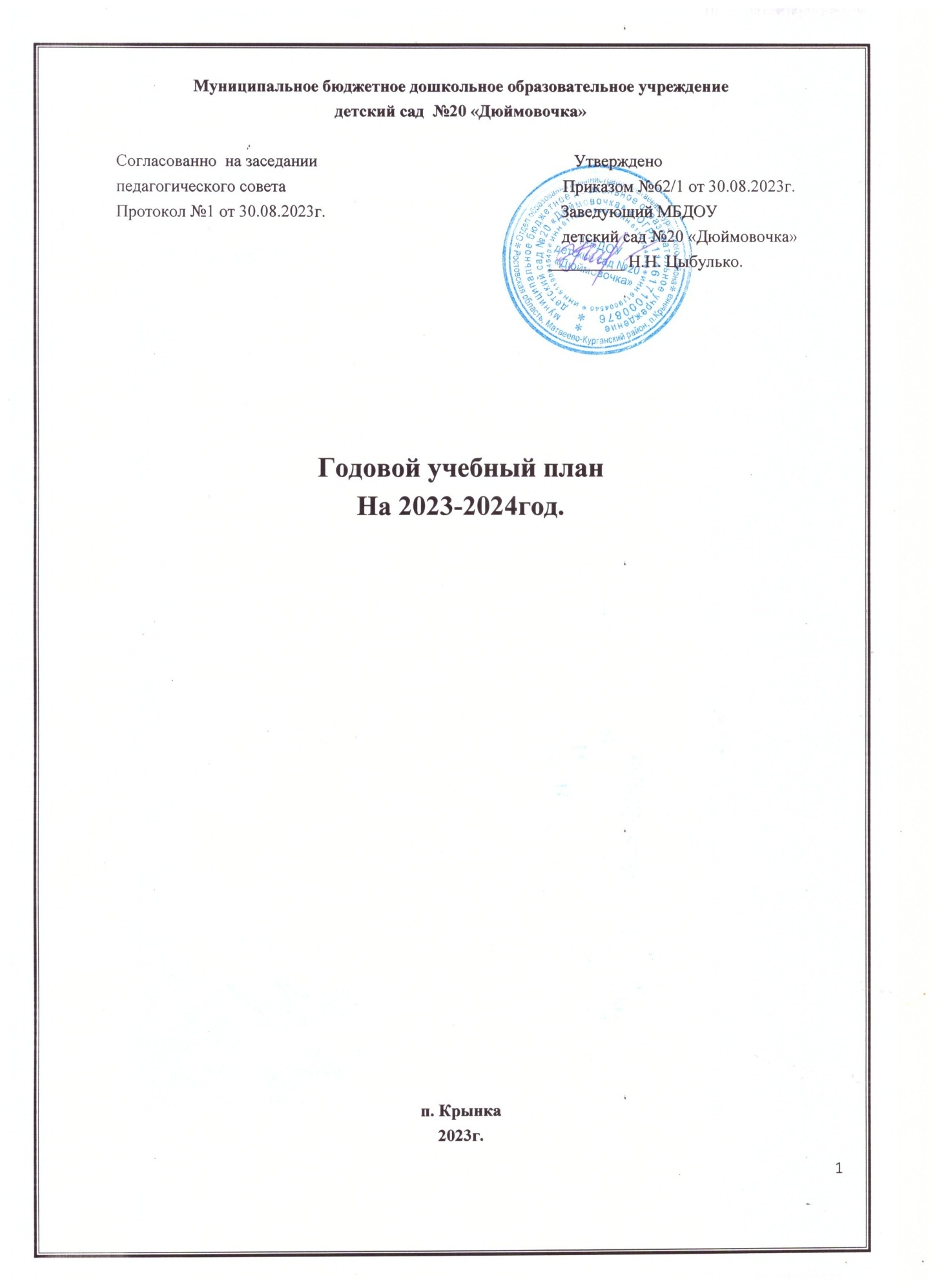 Раздел 1.Анализ работы ДОУ за 2023-2024 учебный год.Информационная справка	Муниципальное бюджетное дошкольное образовательное учреждение детский сад №20 «Дюймовочка», в дальнейшем именуемое МБДОУ, создано на основании постановления Администрации Матвеево-Курганского района от 10.10.2014г. №1482 в целях реализации гарантированного гражданам Российской Федерации права на получение общедоступного и бесплатного дошкольного образования. Муниципальное бюджетное дошкольное образовательное учреждение детский сад №20 «Дюймовочка» находится по адресу: Ростовская область, Матвеево-Курганский район, пос. Крынка, ул.Светлая,д.17 «а».  Тел.: 8(86341)2-27-07.Расположен в новом двухэтажном здании. 	МБДОУ имеет лицензию № 4198, серии 61ЛО1 № 0001812, выданную 20.01.2015г. Региональной службой по надзору и контролю в сфере образования по Ростовской области. Срок действия лицензии: бессрочная. Организационно-правовая форма ДОУ – учреждение.Заведующий МБДОУ - Цыбулько Наталья Николаевна, имеет высшее экономическое образование. Стаж административной работы 7лет8 мес.КПК: «Контрактная система в сфере закупок, товаров, работ, услуг. Управление государственными и муниципальными закупками»,2019г., «Современные технологии менеджмента в образовании в рамках внедрения ФГОС нового поколения», 2019г,«Требования охраны труда руководителей и специалистов организаций и предприятий», 2020г. Режим работы: детский сад работает 5 дней в неделю, с 7-30 до 17.00 часов. Режим работы – 10 часов. Структура и количество группПроектная мощность МБДОУ детского сада №20 «Дюймовочка» рассчитана на 80 мест (4 группы).На  конец 2022-2023 учебного года в ДОУ функционирует 2 группы: Младшая группа - дети от 2-ух мес до 3ёх лет (11 детей)-одновозрастнаяСтарше-подготовительная группа - дети от 4ёх лет до 8ми лет (19 детей)-3 возрастаОбщая численность воспитанников, на конец 2022-2023 учебного года составляет –30 детей.Обеспеченность педагогическими кадрамиВысшее образование – 4 человека Из них высшее педагогическое – 4 человекаСреднее профессиональное – 1 человек Работа с педагогамиПрошли курсы повышения квалификации:1.Плотникова Е.А.2.Задубровская Н.Д.3.Чередниченко Н.А.4.Вострикова Е.А.5. Вилкова Н.И.прошли курсы ППК «Профилактика коронавируса ,гриппа и других острых респираторных вирусных инфекций» ООА  «Центр инновационного образования и воспитания».Вилкова Н.И.- музыкальный руководитель –прошла курсы «Технология профессиональной компетентности музыкального руководителя ДОУ в контексте ФГОСТ»Вилкова Н.И. – инструктор по физ. культуре.прошла проф. переподготовку « Теория и методика физического воспитания детей дошкольного возраста»Вострикова Е.А.- старший воспитатель- получила Диплом о профессиональной переподготовке, квалификация: «Старший воспитатель» в сфере дошкольного образования,2020г.Чередниченко Н.А.- воспитатель- получила Диплом Бакалавра (педагогическое образование),2021г.Прошла курсы:  ООО «Федерация развития образования» по программе дополнительного профессионального образования (повышении квалификации) по проблеме: «Педагогические компетенции работника дошкольного образования во взаимосвязи с новой концепцией Минпросвещения 2022»  в объеме 144 часа,2022г.Получили грамоты и награды:Чередниченко Наталья Александровна-Диплом 1 степени «Большой фестиваль дошкольного образования .Номинация « Детское творчество» г. Москва «30»    06.2022г.=Сертификат участника дошкольного марафона Большого онлайн-фестиваля дошкольного образования « Воспитатели России» 2022г. Москва.Плотникова Елизавета АндреевнаДиплом  1 место « Формирование здорового образа жизни детей.Конкурсная работа « «Здоровьесберегающие  технологииВострикова Екатерина АртемовнаДиплом 1 место «Кабинет педагога-психолога в ДОУ»,в муниципальном этапе конкурса кабинет педагогов-психологов ОУ Матвеево-Курганского района,2021г.Анализ состояния здоровья воспитанников	Одной из приоритетных задач работы ДОУ является сохранение и укрепление здоровья воспитанников. Для решения этой задачи мы использовали различные средства физического воспитания в комплексе: рациональный режим, питание, закаливание, движение (утренние гимнастики, физические упражнения, спортивные занятия, развлечения). Совершенствовалась оздоровительная направленность образовательного процесса:  Учитывались гигиенические требования к максимальной нагрузке детей;  Учитывались индивидуальные особенности детей при проведении занятий и режимных моментов; В группах воспитатели соблюдали оптимальный двигательный и температурный режим. 	С уверенностью можно сказать, что в ДОУ созданы все условия для физического воспитания в организованной и в свободной деятельности воспитанников. 	Согласно расписанию НОД в каждой возрастной группе инструктором по физ. воспитанию проводятся ежедневно утренние гимнастики и три раза в неделю занятия физической культурой. В каждой группе созданы уголки двигательной активности. 	Для успешного решения поставленной задачи по приобщению детей к основам здорового образа жизни и укреплению здоровья детей проводится следующая работа:1. Регулярно проводятся утренние и бодрящие гимнастики после сна, а также закаливающие процедуры. 2. Организована система познавательных бесед о здоровье, спорте, ЗОЖ.3. Большое внимание уделяется профилактике плоскостопия: проводятся специальные упражнения с использованием массажных ковриков, ребристых дорожек, босохождение. 4. Педагоги постоянно взаимодействуют с родителями по вопросам оздоровления детей с помощью наглядной агитации, общих родительских собраний, индивидуальных бесед. Привлекают родителей к участию в совместных с детьми спортивно-оздоровительных мероприятиях.	Анализ групп здоровья показал, что по сравнению с данными прошлого учебного года уровень детей с I и II группами здоровья заметно увеличился, нет детей с IV группой здоровья, что можно отнести к положительной динамике формирования у воспитанников навыков здорового образа жизни.	Ежемесячно медсестрой совместно с воспитателями групп проводится анализ заболеваемости воспитанников по группам и в целом по детскому саду. Это помогает отслеживать общее соматическое состояние каждого воспитанника и спроектировать индивидуальный маршрут ребенка, содействующий сохранению и укреплению здоровья.Так, в 2022-2023 учебном году отмечается снижение пропусков дней по болезни.	В целях реализации задач по оздоровлению дошкольников в 2022-2023 учебном году проводилась профилактическая работа: Витаминизация 3-го блюда.Закаливающие процедуры. Информационно-просветительская работа с родителями. Коррекционная работа с учителем-логопедом, педагогом-психологом.Организация дополнительных занятий физкультурно-оздоровительной направленности.	В период подъема заболеваемости проводится кварцевание групповых помещений, витаминотерапия.Анализ педагогической деятельности за 2022-2023 учебный год	Цель педагогической деятельности: создание благоприятных условий для полноценного проживания ребенком дошкольного детства. Формирование основ базовойкультуры личности, всестороннее развитие психических и физических качеств, в соответствии с возрастными и индивидуальными особенностями. Задачи:1. Создать условия, способствующие максимальной адаптации ребенка к пребыванию в дошкольном образовательном учреждении.2. Повышать двигательную активность дошкольников в процессе интегративной деятельности, ка как одно из условий здоровьесберегающей среды.3. Развивать индивидуальные качества воспитанников путем вовлечения в художественно-эстетическую деятельность.4. Совершенствовать профессиональную компетентность педагогов, как средство повышения качества образования в дошкольном образовательном учреждении.5. Продолжить работу по установлению партнерских отношений с семьей каждого воспитанника, привлечению родителей к участию в жизнедеятельности ДОУ.6. Развивать систему внедрения инновационных технологий в работу воспитателя ДОУ.1. Создать условия, способствующие максимальной адаптации ребенка к пребыванию в дошкольном образовательном учреждении.	Для наиболее эффективной организации оздоровительной работы, с целью сокращения сроков адаптации и уменьшения отрицательных проявлений, осуществляется четкая организация педагогического обслуживания. Проводятся индивидуальные беседы с родителями с целью выявления условий организации домашнего режима и питания, даются рекомендации. Предоставляется возможность кратковременного пребывания детей в период адаптации. Обращая внимание на сохранение здоровья детей, неотъемлемым направлением является создание благоприятной психологической атмосферы.Работа по адаптации воспитанников строится на следующих принципах:Неполное пребывание ребенка в начальный период (2-3 часа, возможность пребывания с мамой);Гибкий режим пребывания ребенка в детском саду (свободное время прихода, ухода);Сохранение привычек малыша в первые 2-3 недели и последующая мягкая их коррекция;Ежедневный контроль за состоянием здоровья, эмоциональным состоянием, аппетитом, сном ребенка.	Анализ выполнения данной задачи показал, что большинство воспитанников успешно адаптировались к новым условиям. Воспитанникам, у которых возникли сложности в период адаптации, активно помогал педагог-психолог и другие специалисты учреждения. Особое внимание уделялось детям группы риска дезадаптации: с ними проводилась индивидуальная работа на снятие страха перед новыми взрослыми, сверстниками, чувства излишней тревожности. По итогам психологической диагностики уровня адаптации воспитанников к условиям детского сада, получены следующие результаты:1) легкая степень адаптации – 12 человек 2) средняя степень адаптации 2  человек 3) тяжелая степень адаптации – 0 человек 2. Повышать двигательную активность дошкольников в процессе интегративной деятельности, как одно из условий здоровьесберегающей среды.	В детском саду созданы все условия для охраны и укрепления здоровья детей, их психического и физического развития.  1. В МБДОУ имеются  спортивный зал, оборудование которого:способствует укреплению мышц туловища, рук, ног, а также развитию двигательной активности и координации движений;обеспечивает профилактику нарушений осанки, плоскостопия;способствует сохранению и укреплению здоровья воспитанников;положительно влияет на психоэмоциональную сферу.   Такой набор оборудования позволяет включить в работу большую группу детей, что обеспечивает высокую моторную плотность занятия. Особое внимание уделяется размещению оборудования: оно не загромождает полезную площадь помещения – одни дети могут свободно пользоваться любыми спортивными снарядами в тот момент, когда дети другой полгруппы выполняют упражнения или участвуют в подвижной игре. Наряду со стандартным спортивным оборудованием в спортивном зале находится большое количество нестандартного оборудования, которое повышает интерес детей к занятиям физической культурой, привлекает к участию в подвижных играх: дорожки разной ширины со следами, которые можно разложить в различном порядке и направлении, шнуры и дуги для подлезания, «Сухой бассейн», оборудование для метания, оборудование для развития мелкой моторики рук и т.д.2. Для организации двигательной активности детей и проведению оздоровительных мероприятий в группах организованы зоны двигательной активности детей, которые оснащены необходимым оборудованием. Инструктор по физической культуре систематически вносит рекомендации по оснащению центров двигательной активности детей с учетом возрастных особенностей, состояния здоровья детей, уровня усвоения образовательной программы.3. На территории детского сада оборудованы спортивные площадки с зонами для подвижных и спортивных игр, велосипедной дорожкой, оборудованием для обучения детей подлезанию и пролезанию.4. В ДОУ имеется медицинский кабинет, оснащенный всем необходимым оборудованием.	     Под руководством педагогов и сотрудников ДОУ проводится ежедневная работа по повышению двигательной активности детей. Организованной двигательной активности отводится не менее 2-2.5 часов в день, из них особое внимание уделяется коррекционной работе – 30-40 минут в день.        Утренняя гимнастика вводится в режим дня начиная с группы раннего возраста. Дети раннего возраста выполняют гимнастику в групповом помещении, дети в возрасте 4-8 лет в осенне-зимний период выполняют гимнастику в спортивном или музыкальном зале в зависимости от расписания, в летний оздоровительный период дети данного возраста занимаются гимнастикой на улице.       	Разнообразие форм проведения утренней гимнастики способствует формированию интереса к ней.	Особое значение в воспитании здорового ребенка педагоги ДОУ придают развитию движений и физической культуры детей в ходе непосредственной образовательно деятельности по физической культуре. Формы организации непосредственной образовательной деятельности разнообразны – фронтальные, подгрупповые, индивидуальные, в спортзале, в группе, на спортивной площадке. Особое внимание уделяется организации образовательной деятельности с детьми по физической культуре в зимний период времени.       Образовательная деятельность по физическому воспитанию, сохраняя традиционную структуру, проводится в игровой форме, т.к. игра является ведущим видом деятельности дошкольников, и помимо традиционных форм   включает в себя следующие элементы: оздоровительная гимнастика, самомассаж, дыхательная гимнастика Стрельниковой, упражнения на коррекцию осанки и стопы.3. Развивать индивидуальные качества воспитанников путем вовлечения в художественно-эстетическую деятельность.Воспитание и развитие детей с учетом их особенностей осуществляется педагогами во всех видах образовательной деятельности ребенка. В непосредственно образовательной деятельности планируются разнообразные виды проведения занятий: использование музыки при организации продуктивной деятельности, интегрированные занятия, тематические недели и др.	Уровень профессионализма воспитателей показывает их умение строить педагогический процесс с преимущественным использованием словесных, наглядных, практических методов и игровых ситуаций. Педагоги создают ситуации, побуждающие детей активно применять свои знания и умения, раскрывать индивидуальные способности. 	Чтобы обеспечить психологическую защищённость, развитие индивидуальности ребёнка, учитывается основное условие построения среды — личностно-ориентированная модель. Позиция взрослых при этом исходит из интересов ребёнка и перспектив его развития. 	Мебель подобрана по ростовым показателям и расположена в соответствии с требованиями СанПиНа. Расстановка мебели, игрового и дидактического материала в групповых комнатах согласовывается с принципами развивающего обучения, индивидуального подхода, дифференцированного воспитания. Задачи оформления: - реализовать личностно-ориентированную модель воспитания: воспитатель строит общение «глаза в глаза»;  - стимулировать развитие игровой деятельности детей (игрушки, атрибуты, модульная мебель, нестандартная архитектура позволит придумывать новые сюжеты игр); - реализовать потребность в движении (лазанье, прыжки, ловля, ползание); - развивать самостоятельность (вмешательство взрослых сведено до минимума);- организовывать игровое пространство с учетом гендерного воспитания.	Предметная среда строится с учётом организации деятельности детей: а) в обучающей деятельности — подбор дидактического материала, который будет соответствовать изучаемой теме; б) для совместной деятельности воспитателя с детьми. Взрослый дополняет, насыщает, изменяет предметную среду материалами для игры, рисования, конструирования и других видов деятельности в соответствии с возникшими у детей интересами; в) для самостоятельной деятельности детей. Создаются условия для развития, творческого самовыражения, осознания себя, кооперации с равными, без взрослых посредников, для свободного упражнения в способах действия и умениях, замысле и реализации собственных задач. Ведётся постоянная работа над модернизацией среды, поиск более совершенных форм: — обогащение уголков для экспериментально-исследовательской деятельности детей; — пополнение кабинетов узких специалистов современным дидактическим многофункциональным материалом; 	В группах оформлены центры (зоны) художественного творчества, конструктивно-строительный, речевой, познавательно-экспериментальный, экологический, нравственно-патриотический, спортивный, игровой, уголки уединения. Таким образом, в ДОУ: создана предметно-развивающая среда, способствующая развитию познавательной сферы и сберегающей психофизическое здоровье ребёнка; в группе младшего дошкольного возраста собран дидактический и игровой материал по сенсорному развитию детей; составлены разнообразные и содержательные развивающие игры; помещения групп оформлены художественными творческими работами детей; оборудованы кабинеты учителя-логопеда и педагога-психолога, в холлах оформлены: уголок природы, ПДД,  создан мини-музей «Патриот»., для комплексной реализации многих психологических проблем с детьми был создана сенсорная комната « Волшебная страна». ,которая оснащена по современным категориям.	Но, тем не менее, имеются и недостатки в работе по данному направлению: воспитатели не взаимодействуют с родителями по данной проблеме; не всегда обдуманно умеют организовать самостоятельную деятельность детей; в некоторых группах мало наглядности, способствующей познавательному развитию ребенка.4. Задача по совершенствованию профессиональной компетентности педагогов, как средство повышения качества образования в дошкольном образовательном учреждении.	Для качественной организации работы по повышению уровня знаний педагогов в  2021-2022 году в методической работе ДОУ использовались следующие формы: педагогические советы; деловые игры; обмен опытом; методические консультации; самообразование; тематические и фронтальные проверки; сообщения, выступления. 	Высшей формой коллективной методической работы является педагогический совет. В течение учебного года совместно с педагогическим коллективом проведено 5 педагогических советов, 4 плановых и 1 методический, являющихся основным звеном методической работы. Педсоветы проходили в форме дискуссий, диалогов, сообщений из опыта работы, обмена мнениями с коллегами. Использовались деловые игры, разгадывание педагогических кроссвордов, игр, презентации. Это способствовало активизации деятельности педагогов, привлечению их к тематике педсовета. 	В последнее время обращается серьезное внимание на самообразование педагогов дошкольного учреждения как одной из важнейших форм системы непрерывного повышения квалификации педагогов МБДОУ. С этой целью воспитателями, специалистами были разработаны планы по самообразованию, с отражением темы, форм и сроков реализации. 	Качество дошкольного образования определяется множеством факторов, одним из которых является непрерывное повышение уровня теоретической подготовки и профессионального мастерства педагогов. Важную роль при этом имеет систематическое, самостоятельное ознакомление воспитателей и других специалистов ДОУ с новейшими достижениями педагогики, с передовой практикой работы других образовательных учреждений, а также изучение программно-методических материалов и нормативно – правовых документов. 	Начинающему педагогу самостоятельная работа по самообразованию позволяет пополнять и конкретизировать свои знания, осуществлять глубокий и детальный анализ возникающих в работе с детьми ситуаций. Педагог со стажем имеет возможность не только пополнить копилку своих знаний, но и найти эффективные, приоритетные для себя приемы развивающей и коррекционной работы с детьми и родителями, овладеть элементарной диагностической и исследовательской деятельностью. 	Кроме того, у педагогов развивается потребность в постоянном пополнении педагогических знаний, формируется гибкость мышления, умение моделировать и прогнозировать 	воспитательно-образовательный процесс, раскрывается творческий потенциал. 	Таким образом, самообразование – это целенаправленная познавательная деятельность, управляемая самой личностью, для приобретения системных знаний в какой- либо области науки, техники, культуры, политической жизни и т.п. С этой целью педагоги нашего ДОУ систематически проходят курсы повышения квалификации, участвуют в конференциях, семинарах и вебинарах разного уровня. 	В течение 2022-2023 учебного года проведены-4открытых НОД. Их проведение показало, что воспитатели владеют методикой, обладают профессиональной компетентностью. Занятия были подготовлены и проведены грамотно, с использованием множества методов и приемов для активизации детей. Демонстрационный и раздаточный материал подбирался красочный, с учетом возрастных особенностей детей. Педагоги показали себя творческими людьми, способными увлечь детей за собой, вызвать у детей положительный эмоциональный настрой, развить уверенность в своих возможностях.	Все педагоги ДОУ принимали активное участие в работе по реализации поставленных задач. Изучали новинки педагогической литературы, готовили теоретические доклады, соответствующие их темам самообразования, обменивались опытом по практическим вопросам, апробировали и внедряли инновационные технологии.Достижения учреждения в лице педагогов:	Педагоги нашего детского сада активно участвовали в конкурсах педагогического мастерства на международном, федеральном, региональном и муниципальном уровнях.	Педагоги детского сада активно участвовали в районных методических объединениях: 	Комплексные и тематические проверки организации образовательного процесса, предметно-развивающей среды и документов педагогов показали, что педагоги постоянно ведут планы работы, в течение года повышают свою компетентность по вопросам дошкольного образования, совершенствуют методику организации и проведения тематических занятий, ведут системную работу по пополнению и обновлению предметно-развивающей среды.	Можно отметить, что большая часть педагогов детского сада не имеют большого опыта работы в дошкольном учреждении, поэтому в ДОУ проводится систематическая работа по повышению уровня знаний у педагогов возрастных и индивидуальных особенностей развития дошкольников, внедряются новые методики и технологии, ведется плановая работа по распространению передового педагогического опыта дошкольного образования.  5. Задача по установлению партнерских отношений с родителями.	Для реализации задачи по формированию партнерских отношений с родителями воспитанников ДОУ были определены и реализованы пути решения, способствующие повышению эффективности взаимодействия детского сада с семьёй: 1. Изучены причины неэффективной работы с детьми через анкетирование, беседы с родителями, воспитателями. 2. Изучены проблемы семьи через анкетирование, тестирование, беседы с родителями, воспитателями. 3. Проведена работа по изучению и распространению положительного семейного опыта. 4. Ведется работа по привлечению родителей к участию в жизни детского сада с использованием нетрадиционных форм работы с родителями. 5. Организована методическая работа по развитию у воспитателей умений общения с родителями через проведение консультаций, семинаров, бесед. 6. Повышается педагогическая культура родителей.7. По итогам учебного года составлены социологические паспорта группы и ДОУ. 	Взаимодействие с родителями воспитанников по реализации образовательной программы осуществляется в утреннее время (7.30-8.30), и в вечернее время (16.30-17.30). Кроме того, родители воспитанников привлекаются к организации праздников, развлечений, выставок, конкурсов детского сада и района. 	Родители являются полноправными участниками образовательного процесса. Организована планомерная совместная деятельность всех представителей дошкольного сообщества по совершенствованию образовательной программы ДОУ и экспертизе результатов образования (заседания Советов, родительские собрания, опросы общественного мнения, анкетирование, процедуры согласования и утверждения программ и положений и др.). 	Тем не менее, зачастую срабатывает стереотип мышления родителей о приоритетности ответственности дошкольного учреждения в образовании и воспитании детей. Проблема активного вовлечения родителей в организацию системы по установлению единства требований дома и детского сада по отношению к ребёнку остается актуальной.Материально-техническая база ДОУПомещение и участок соответствуют государственным санитарно-эпидемиологическим требованиям к устройству правилам и нормативам работы ДОУ СанПин 2.3/2.4.3590-20 от 1 января 2021г, нормам и правилам пожарной безопасности. Территория детского сада озеленена насаждениями по всему периметру. На территории учреждения имеются различные виды деревьев и кустарников, газоны, клумбы и цветники. Групповые помещения обеспечены мебелью и игровым оборудованием в достаточном количестве. Развивающая предметно-пространственная среда детского сада организована с учетом интересов детей и отвечает их возрастным особенностям.На участке ДОУ 4 оборудованные прогулочные площадки, игровые постройки, имеется одна спортивная площадка для метания в цель, на территории детского сада имеется разметка для закрепления правил дорожного движения.В ДОУ имеется собственный пищеблок, музыкально-спортивный зал, оборудовано 4 групповые комнаты, 4 спальные комнаты, методический кабинет, прачечная, медицинский блок, кабинет заведующего. Все помещения детского сада, оборудованы в соответствии с санитарно-эпидемиологическими правилами и нормами.Питание детей организовано с учетом следующих принципов: сбалансированность, рациональность, строгое выполнение и соблюдение технологий приготовления блюд, выполнение среднесуточных натуральных норм, учет мнения родителей.Охват организованным питанием соответствует требуемым санитарным нормам и правилам СанПиН 2.3/2.4.3590-20: сбалансированное трехразовое питание в группах с 10-часовым пребыванием. Пищеблок детского сада оборудован всем необходимым технологическим оборудованием.Детский сад имеет типовой пищеблок, оснащенный необходимым современным оборудованием, все оборудование исправно, находится в рабочем состоянии.Поставка продуктов в МБДОУ детский сад № 20 осуществляется поставщиком ООО «Виктория» на основании заключенных договоров, муниципальных контрактов. Организовано 3-х разовое сбалансированное питание (завтрак, обед и полдник).При составлении меню медсестра  руководствуется 10 дневным меню, картотекой блюд в соответствии с требованиями СанПин 2.3/2.4.3590-20. Важным условием организации питания является строгое соблюдение санитарно-гигиенических и культурно-гигиенических норм и правил, сервировка стола и выдача готовой пищи с пищеблока и прием пищи в группах осуществляется согласно режиму каждой группы и в соответствии с требованиями СанПин 2.3/2.4.3590-20. При составлении меню учитываются нормы питания на каждого ребенка и утверждаются руководителем детского сада. Ежедневно дети получают витаминизированные хлебобулочные изделия, напитки.Родители систематически информируются по вопросам питания на родительских собраниях.  В родительских уголках вывешивается ежедневное меню для детей.Групповые помещения обеспечены мебелью и игровым оборудованием в достаточном количестве. Развивающая среда детского сада организована с учетом интересов детей и отвечает их возрастным особенностям.В каждой группе размещены центры активности для всестороннего развития детей, имеется спальня, туалетная комната, раздевалка. Мебель для каждого воспитанника подобрана с учетом его роста.Предметно-развивающая среда детского сада обеспечивает все условия для организации всех видов детской деятельности. В группах оборудованы различные центры для развития детей: центр творчества, музыкально-театральный центр, центр здоровья и физического развития, центр экспериментирования, центр конструирования, природные уголки и уголки для всестороннего развития детей с учетом гендерного подхода, оснащённые разнообразными материалами в соответствии с возрастом детей. В каждой группе имеется необходимый разнообразный игровой материал, накоплено и систематизировано методическое обеспечение реализуемой образовательной программы. В группах имеется дидактический материал, изготовленный сотрудниками и родителями для развития сенсорных эталонов, мелкой моторики рук, сюжетно-ролевых игр и т.д. В детском саду созданы условия для познавательного, речевого, социально-личностного, художественно-эстетического и физического развития детей.Предметно- пространственная среда соответствует санитарно-гигиеническим требованиям и обеспечивает:Физическое развитие:-спортивно-музыкальный зал (спортивное оборудование и инвентарь, гимнастические стенки, коврики);-центры физического развития во всех возрастных группах;- в спортивном зале установлены: шведская стенка, гимнастические скамейки, подвижные канаты и кольца, мягкие модули и другой спортивный инвентарь. Используется изготовленное в ДОУ нестандартное оборудование. -спортивная площадка на территории ДОУ.Познавательное развитие:- развивающая предметно- пространственная среда по всем разделам программы (развивающие игры, наглядные пособия);- уголки экспериментирования(лупы, микроскопы, емкости с сыпучими продуктами, линейки, мерные ложки, стаканы и др.)- уголки интеллектуального развития (детские энциклопедии, книги, журналы для детей, альбомы:«Времена года», «Животные и птицы», «Овощи-фрукты» и др.)Художественно-эстетическое развитие:- музыкальный зал, (пианино, музыкальный центр, наборы детских инструментов, ширмы для театров, маски, костюмы, декорации);-методический кабинет (наглядные пособия, репродукции картин, образцы народных промыслов, книги об искусстве, предметы искусства, скульптура - центры творчества, музыкальные центры (во всех возрастных малых форм, дымковская игрушка, хохломские предметы, каргопольские игрушки и т.д);- театральная студия «Сказка»;группах).Социально-личностное развитие детей:-уголки социально-эмоционального развития (в группах):мягкая мебель, магнитофон, сенсорное оборудование, уголки уединения.Музыкальный зал для проведения занятий, развлечений и праздников оснащен музыкальными инструментами: ионика, комплект «Детский оркестр» с набором металлофонов, шумовых, ударных инструментов и других музыкальных инструментов.Сведения о состоянии материально-технической базы ДОУИз таблицы видно, что детский сад оборудован для полного функционирования на 92%. Большая часть МТБ образовательного учреждения требует постоянного косметического ремонта и обновления.Сведения о состоянии учебно-методической базы ДОУУчебно-методическими пособиями детский сад укомплектован на 90%. Задача оснащения предметно-развивающей среды остается одной из главных.

Безопасность дошкольного учреждения обеспечена контролем, дежурством сторожа, наличием видеонаблюдения, кнопки экстренного вызова, пожарной сигнализацией, входной дверью с домофоном.С детьми и персоналом 2 раза в год отрабатываются навыки эвакуации при пожаре. С сотрудниками проводятся семинары–практикумы по правильному пользованию огнетушителем и другими средствами защиты.Ежегодно проводится косметический ремонт в группах, зале.В весенне-летний период сотрудниками ДОУ произведено благоустройство участка: площадки оборудованы малыми формами: турники, паутинки для лазания, лавочки, столы, песочницы, клумбы.  Разбит огород «У тетушки Редиски». Таблица 6.1.Перечень компьютеров, имеющихся в учрежденииТаблица 6.2.Программно-компьютерное обеспечение образовательного процесса.Таблица 6.3.Дополнительное оборудование.Таблица 6.4.Другие технические средства, используемые в образовательном процессе.Таблица 6.5.Сведения о помещениях для организации образовательного процесса.Таблица 6.5.Материально-техническое обеспечение включает:Все базисные компоненты развивающей предметной среды детского сада включают оптимальные условия для полноценного физического, эстетического, познавательного и социального развития детей. Данные компоненты обеспечивают возможность организации разнообразных видов детской деятельности по интересам.Образовательная деятельность	Учебный год в ДОУ длится с 1 сентября по 31 мая. Продолжительность образовательной деятельности: • младшая группа (1,5 -3 лет) - 8-10 минут; • старше-подготовительная группа (6– 7 лет) - 25-30 минут.	Между образовательной деятельностью перерыв составляет не менее 10 минут, в середине занятия проводятся физкультурные паузы. 	В течение дня предусмотрено сбалансированное чередование образовательной деятельности, совместной деятельности педагога и детей, свободного времени и отдыха детей. В ДОУ устанавливаются каникулы:   - зимние каникулы с 30 декабря по 8 января. В летнее время организуется оздоровительная работа. Проводится организованная образовательная деятельность только эстетической и оздоровительной направленности (музыкальная и оздоровительная). В летний период организуются подвижные и спортивные игры, праздники, экскурсии и т.д., увеличивается продолжительность прогулок. 	Педагогический коллектив работает по основной образовательной программе МБДОУ детского сада № 20 «Дюймовочка» на основе примерной основной общеобразовательной программы дошкольного образования «От рождения до школы» под ред. Н.Е. Вераксы, Т.С. Комаровой, М.А. Васильевой.Программа спроектирована с учетом примерной основной образовательной программой дошкольного образования, которая одобрена решением федерального учебно-методического объединения по общему образованию (протокол от 20.05.2015 г. № 2/15). Данная программа определяет цель, задачи, планируемые результаты, содержание и организацию образовательного процесса на ступени дошкольного образования.	Кроме того, учтены концептуальные положения используемой в ДОУ примерной основной общеобразовательной программы дошкольного образования «От рождения до школы» под ред. Н.Е. Вераксы, Т.С. Комаровой, М.А. Васильевой.	Программа обеспечивает целостность образовательной работы и содействует эффективному решению проблемы преемственности при постепенном переходе из одной возрастной группы в другую. Содержание программы способствует развитию интегративных качеств личности ребенка дошкольного возраста по основным направлениям: • физическое развитие; • познавательное развитие; • речевое развитие; • социально-коммуникативное развитие; • художественно-эстетическое развитие.-Программа воспитания в МБДОУ.	Образовательная деятельность дошкольного учреждения осуществляется по учебному плану и согласно календарно-тематическому планированию ДОУ.Достижения учреждения в 2022-2023 учебном году.	В этом учебном году наше учреждение приняло участие в: Работа в летний оздоровительный периодЦель:  Сохранение и укрепление физического и психического здоровья детей с учётом их индивидуальных особенностей. Полное удовлетворение потребностей растущего организма в отдыхе, творческой деятельности и движении.Задачи: 1. Создать условия, обеспечивающие охрану жизни и укрепление здоровья детей, предупреждение заболеваемости и травматизма. 2. Реализовать систему мероприятий, направленных на развитие самостоятельности, инициативности, любознательности и познавательной активности.3. Создать позитивное эмоциональное настроение у детей через приобщение к традициям детского сада (спортивным играм, экскурсиям, совместным мероприятиям с социумом).4. Продолжать формировать устойчивый интерес, потребность в ЗОЖ, занятиями спортивными играми у воспитанников и их родителей.5. Проводить просвещения родителей по педагогическим, воспитательным, оздоровительным вопросам детей в летний период. 6. Повысить компетентность педагогов в вопросах организации летней оздоровительной работы, мотивировать педагогов на улучшение качества организации летнего отдыха дошкольников.В летнее время (с 01.06.2023 г. по 31.08.2023г.) ежедневно проводится 1 вид непосредственно образовательной деятельности по физическому развитию или музыкальному воспитанию, увеличивается длительность прогулки, и проводятся физкультурно-оздоровительные и художественно-эстетические мероприятия.Еженедельно, организуются спортивные и подвижные игры, эстафеты, спортивные праздники, музыкальные развлечения, театрализованные представления, экскурсии и др. Конструктивные игры с песком и водой, различным природным материалом планируются ежедневно. Один раз в месяц проводятся спортивно-развлекательные музыкальные праздники.	В мае в целях качественной подготовки к организации летней оздоровительной работы педагогами были изучены нормативно-правовые документы, изданы приказы «О подготовке ДОУ к работе в летний период», «Об организации работы в летний период». В помощь педагогам в методическом кабинете подобрана необходимая справочная и методическая литература, конспекты проведения досугов и развлечений, календарь летних народных праздников и т.д. Имеется наглядная информация для родителей по закаливанию и оздоровлению детей. Родителям воспитанников были предложены консультации «Организация совместной деятельности взрослых и детей в условиях лета», «Организация детской познавательной деятельности летом», «Система закаливающих мероприятий. Схемы закаливающих процедур», «Развитие музыкальности у дошкольников», распространены памятки «Адаптация вновь прибывших детей. Вопросы и ответы», «Стиль общения педагога», «Влияние предметно-пространственной среды на развитие ребенка».С педагогами проведены инструктажи по профилактике детского травматизма, охране жизни и здоровья детей, организации и проведению прогулок-походов, экскурсий за пределы детского сада, правилам оказания первой помощи, консультации «Предупреждение детского травматизма», «Организация и проведение экскурсий», педагогом-психологом оформлены памятки «Как себя вести, если ребенок рассказал о случае жестокого с ним обращения».В начале лета сотрудниками ДОУ особое внимание было уделено облагораживанию территории детского сада, чтобы сделать ее не только красивой, но и полезной для всестороннего развития детей. С этой целью при активном участии сотрудников, родителей воспитанников на территории детского сада посажены саженцы деревьев, выращены цветы на клумбах, созданы новые игровые формы на прогулочных площадках с учетом индивидуальных и возрастных особенностей контингента воспитанников.В рамках оздоровительно-профилактической работы подготовлены методические рекомендации для воспитателей: «Организация здоровьесберегающей среды на участке детского сада», «Организация детской экспериментальной деятельности в условиях лета», «Использование спортивных игр и упражнений с дошкольниками на прогулке», «Игры на улице для развития речи, артикуляционная гимнастика». Оздоровительная работа	В летний период в нашем ДОУ велась работа по закаливанию детей естественными факторами (солнце, воздух, вода, сон при открытых окнах, воздушные и солнечные ванны), также проводились оздоровительные мероприятия: утренняя гимнастика на свежем воздухе, оздоровительный бег, гимнастика после сна. С целью укрепления здоровья детей соблюдали питьевой режим, включали в меню свежие овощи и фрукты. 		Двигательная деятельность детей на свежем воздухе поддерживалась играми средней и малой подвижности. Велась индивидуальная и подгрупповая работа с детьми по развитию движений, мелкой моторики. Воспитателями был организован вынос игрушек, игрушек для игры с песком и водой, спортивный инвентарь: мячи, скакалки, обручи, кегли и т.д.  проводились опыты с водой, с песком, с бумагой.	В течение лета особое внимание воспитатели уделяли проведению таких мероприятий, которые приобщают дошкольников к здоровому образу жизни: чтение и обсуждение художественной литературы на оздоровительную тематику, викторины, конкурсы рисунков, просмотры слайд-фильмов, сюжетно-ролевые и спортивные игры с участием родителе.	Большое внимание уделялось организации питания: питание 4-разовое, сбалансированное в соответствии с возрастом детей на основании требований СанПиНа.	В целях обеспечения санитарно-эпидемиологического благополучия в ДОУ, минимизации последствий эпидемического распространения энтеровирусной и кишечной инфекции были организованы мероприятия по стабилизации эпидемиологической ситуации энтеровирусной инфекции.Воспитательно-образовательная работа с детьми	В ДОУ проводились развлекательно-оздоровительные мероприятия: «День защиты детей», флешмоб «Поппури из мультфильмов», «Спорт - игра»,«Олимпийские кольца», «День рождения смайлика», «Мы солнца лучики»,флешмоб «Кап-кап-капельки», «В гостях у Нептуна», «3 сигнала светофора», флешмоб «На зарядку становись!», «До свидания, лето!». Мероприятия были направлены на решение следующих задач:привлечь к совместной игровой деятельности воспитанников разных возрастных групп, познакомить с новыми видами подвижных игр, развивать чувство коллективизма и взаимопомощи.	В течение всего периода воспитателями проводились прогулки, наблюдения, труд на участке, беседы с детьми о безопасном поведении на дороге, в природе, в быту. Досуговая деятельность заключалась не только в играх, но и в чтении художественной литературы, рассматривании плакатов и иллюстраций на разные тематики.	Проводилась продуктивная деятельность (рисование, лепка, аппликация) в соответствии с планом работы группы и детского сада. Работа с семьей	В течение лета большое внимание уделялось работе с семьей, а именно проблеме совершенствования системы взаимодействия педагогов ДОУ с родителями дошкольников в области физического развития детей. С этой целью с родителями проводились беседы по основным вопросам гигиены детей, профилактики детских заболеваний, предупреждения детского травматизма, по организации питания, организованы совместные спортивно-оздоровительные мероприятия: «Папа может всё что угодно», «Папа, мама, я – дружная семья».	Основными формами информирования родителей по организации единого подхода к питанию детей в условиях ДОУ и семьи выступили сообщения, мультимедийная презентация, листовки, буклеты.	В связи с пожароопасной ситуацией родителям даны советы о безопасном и правильном обращении с огнем и воздержании его разведения в природе.	Родители могли ознакомиться с планом мероприятий на летний оздоровительный период и задачами работы и наглядно увидеть фотоотчет о проведенных мероприятиях на стендах.	В течение всего летнего периода в детский сад принимались новые воспитанники, в основном дети раннего и младшего дошкольного возраста. Вместе со своими родителями они знакомились с жизнью детского сада, привыкали к новой обстановке. Чтобы помочь родителям и вновь прибывшим малышам поскорее адаптироваться к условиям детского сада, воспитателями групп организовывалась совместная деятельность, задачами которой являлось:-сформировать у будущих воспитанников положительные ассоциации, связанные с дошкольным учреждением;- показать родителям воспитательные возможности организованного детского коллектива в данном возрастном этапе.Контроль и руководство оздоровительной работой	В целях качественной организации летней оздоровительной работы с воспитанниками администрацией ДОУ осуществлялись контроль за санитарно-гигиеническими условиями организации режима дня, питания и физическим воспитанием детей, за организацией работы по обеспечению безопасности жизнедеятельности дошкольников, проверка наличия и сохранности выносного материала. 	Анализируя работу коллектива ДОУ в летний оздоровительный период можно отметить положительные стороны:- отсутствие травм и несчастных случаев с воспитанниками и сотрудниками ДОУ;- низкая заболеваемость.	Таким образом, лето - самое долгожданное и любимое время года детей прошло, но воспитанники ДОУ благодаря слаженной работе педагогов успели укрепить свое здоровье, насладиться солнечной энергией, яркими эмоциями и новыми впечатлениями. Анализ работы педагогического коллектива в 2022 – 2023 учебном году показал, что образовательная деятельность в ДОУ удовлетворяет потребности родителей в качественном образовании и воспитании детей.Годовые задачи ДОУ в 2022-2023 учебном году решены на достаточном профессиональном уровне.Выводы по проведённому анализу и перспективы развития.	Правильно выбранные приоритеты и стратегия развития МБДОУ способствовали росту качественных показателей деятельности учреждения и высокой результативности.	Система методической работы, организованная в МБДОУ, позитивно повлияла на рост саморазвития педагогов. Это в свою очередь обеспечило увеличение показателя качества образовательной деятельности в МБДОУ. 	Результаты свидетельствуют о том, что непосредственно организованная образовательная деятельность способствовала развитию детей, сохранению и укреплению здоровья, накоплению социокультурного опыта.Раздел 2.     Задачи ДОУ на 2023- 2024 учебный год.Цель развития и приоритетные задачи на 2023-2024 учебный год.Цель: развитие личности детей дошкольного возраста в различных видах общения и деятельности с учетом их возрастных, индивидуальных психологических и физиологических особенностей, охрана и укрепления здоровья детей, обеспечение возможности для творческой самореализации и профессионального роста педагогов.Задачи: 1. Повысить уровень педагогической компетенции педагогов посредствам планомерного освоения ФГОС ДО.2. Совершенствовать работу ДОУ по укреплению здоровья воспитанников посредством создания системы формирования культуры здоровья и безопасного образа жизни у всех участников образовательного процесса.3. Развивать ответственные и взаимозависимые отношения с семьями воспитанников, обеспечивающие развитие личности ребенка в процессе реализации традиционных и инновационных форм сотрудничества.Программы, проекты, конкурсы, гранты, в которых планирует принять участие учреждение в предстоящем году.		Организовать максимальное участие родителей и воспитанников МБДОУ в творческих и спортивных мероприятиях района и области. Активизировать участие педагогов в интернет-конкурсах педагогического мастерства.Нормативно-правовая база управления МБДОУ:Приказ Министерства образования Российской Федерации от 29 декабря 2012 г. № 273-ФЗ «Об образовании в Российской Федерации» (далее – Федеральный закон). Приказ Министерства образования Российской Федерации от 22.10.99. № 636 «Об утверждении положения о службе практической психологии в системе Министерства образования РФ»;Приказ Министерства образования и науки Российской Федерации (Минобрнауки России) от 17 октября 2013 г. № 1155 г. Москва «Об утверждении федерального государственного образовательного стандарта дошкольного образования»;Постановление Главного государственного санитарного врача Российской Федерации от 15 мая 2013 г. N 26 г. Москва «Об утверждении СанПиН .3/2.4.3590-20 от 1 января 2021г «Санитарно- эпидемиологические требования к устройству, содержанию и организации режима работы дошкольных образовательных организаций»;Устав МБДОУ детского сада № 20 «Дюймовочка»;Основная образовательная программа дошкольного образования ДОУ.Работа методической службы на 2023-2024 учебный год.Цель: Повышение уровня профессионального развития педагогов для формирования стабильных положительных результатов по обеспечению качества дошкольного воспитания и обучения в ДОУ в соответствии с уставными целями и задачами.Задачи методической службы:1. Овладеть современными технологиями по обеспечению физического развития детей дошкольного возраста.2. Продолжать внедрять в практику работы по художественно-эстетическому развитию детей средства коммуникации.3. Совершенствовать развивающую предметно-пространственную среду в группах.4. Повышение качества психолого-педагогической помощи и коррекционно-развивающего процесса.Основные пути и средства решения поставленных задач.Нормативно–правовое и программное методическое обеспечение содержания образовательного процесса.Участие в работе педагогического совета, методических объединений района, районных, региональных и всероссийских конкурсах.Основы организации воспитательно-образовательного процесса.Методическая работа с кадрами.Система воспитательно-образовательной работы с воспитанниками (на основе планируемых результатов освоения ООПДО, их возрастных и индивидуальных особенностей, наклонностей и интересов).Взаимодействие с семьями воспитанников.Социальное партнёрство ДОУ.Взаимодействие с СМИ.Условия умственного непрерывного развития воспитанников.Развивающая среда.Развивающее обучение.Творческое развитие.Высокая квалификация педагогов.Курсы повышения квалификации педагогов.Партнерские отношения с родителями.Физкультурно-оздоровительная работа в ДОУ.Реализация деятельности по здоровьесбережению воспитанников в рамках работы 		областной инновационной площадки.Закаливание.Мониторинг физического развития воспитанников.Индивидуальный подход к воспитанникам во время физкультурно-оздоровительных 		занятий.Рациональная двигательная активность в течение дня.Усиленное внимание к воспитанникам в период адаптации к ДОУ.Физкультурные занятия, игры, развлечения, прогулки на свежем воздухе.Создание санитарно-гигиенического режима соответственно требованиям СанПиН.. Пополнение оборудования в физкультурном зале и центрах активности во всех 			возрастных группах.Мониторинг качества питания.Блок 1.Организационно – управленческая деятельность.Цель:Создание оптимальной управляющей системы на основе принципов единоначалия и коллегиальности в управлении и рационального сочетания прав, свобод, обязанностей и ответственности.1. Совершенствование нормативно-правовой базы управления ДОУ.2. Общее собрание трудового коллективаБлок 2. Организационно-методическая деятельность.Цели:1. Создание системы управления для достижения оптимальных конечных результатов, включающую в себя все управленческие функции.2. Повышение профессиональной компетентности педагогов; изучение, обобщение, распространение передового педагогического опыта.1.Работа с педагогами.Цель: повышение уровня профессионального развития педагогов для формирования стабильных положительных результатов по обеспечению качества дошкольного воспитания и обучения в ДОУ в соответствии с уставными целями и задачами.4. Работа с родителями.Цель: повышение уровня компетентности родителей в области воспитания и развития детей. Развитие ответственных и взаимозависимых отношений с семьями воспитанников, обеспечивающие развитие личности ребенка.5. Работа по укреплению и сохранению здоровья воспитанников.Цель:создание безопасной образовательной среды, способствующей укреплению и сохранению здоровья воспитанников.№Ф.И.О.ДолжностьОбразованиеВострикова Екатерина АртемовнаСтарший воспитатель/педагог-психолог/учитель-логопедВысшееЗадубровская Наталья ДмитриевнаВоспитательСреднее профессиональноеЧередниченко Наталья АлександровнаВоспитательВысшееПлотникова Елизавета АндреевнаВоспитатель ВысшееВилкова Наталья ИвановнаМузыкальный руководитель/инструктор по физической культуреВысшее№Название мероприятийУчастникиРезультатРайонный конкурс изобразительного и декоративно-прикладного искусства посвящённого в 81-ю годовщину Победы  в ВОВ  «Спасибо деду за Победу»воспитанник Иванков Роман,руководитель воспитатель  Задубровская Н.Д.Грамота ООА Матвеево-Курганского района участнику районного конкурсаПриказВсероссийский конкурс талантовНоминация « Исследовательская компетентность педагога по ФГОС» «Формирование познавательных интересов ребёнка в различных видах деятельности»воспитатель Плотникова Е.А.Диплом .Конкурс .Призёр 3 место .Всероссийский конкурс талантов  для педагогов .Номинация « Педагогическая копилка». « Патриотическое воспитание дошкольников» воспитатель Плотникова Е.А.Диплом Призёр 2 место Всероссийский интернет-олимпиада « Солнечный свет». « ФГОСТ дошкольного образования»воспитатель Чередниченко Н.А.ДипломПобедитель 1 место.Муниципальный этап конкурса кабинет педагогов-психологов ОУ Матвеево-Курганского района,2021г.Педагог-психологВострикова Е.А.Диплом,Победитель 1 местоПриветственный адрес главы Матвеево-Курганского района в год педагога и наставника.ВоспитательЗадубровская Н.Д.Приветственный адрес главы Матвеево-Курганского района в год педагога и наставника,. Д.В.Алборовой,2023гАвгустовская педагогическая конференция26 августа 2022г.воспитательЧередниченко Н.А.Почетная грамота ООА Матвеево-Курганского р-на,2022г.Августовская педагогическая конференция25 августа 2023г.Заведующий МБДОУЦыбулько Н.Н.Приветственный адрес главы Матвеево-Курганского района,Д.В.Алборовой,2023г.№ п/пНаименование% обеспеченности1Оборудование и сантехника1002Жесткий инвентарь903Мягкий инвентарь904Состояние здания905Состояние участка1006Состояние внутреннего помещения95№ п/пНаименование% обеспеченности1Игрушки902Музыкальные инструменты903Предметы декоративно-прикладного искусства904Картины, репродукции905Наглядные пособия (коллекции, чучела, муляжи…)906Технические средства обучения907Детская литература908Методическая литература90Тип техникиМесто установкиКоличествоВид использования(в образовательном процессе; в процессе управления ДОУ; в коррекционной работе)КомпьютерКабинет заведующей1В образовательном процессе; в процессе управления ДОУ.КомпьютерМетодический кабинет1В образовательном процессе; в процессе управления ДОУ.КомпьютерКабинет завхоза1В образовательном процессе; в процессе управления ДОУ.Кол-во компьютеровГод установкиКемИспользуетсяКакие учебные (лицензионные) компьютерные программы используются в учебном процессе, в рамках какой образовательной программы.Компьютер 12015ЗаведующаяWindows 7, Microsoft Office, КасперскийАнтивирусКомпьютер12015Старший воспитательWindows 7, Microsoft Office, КасперскийАнтивирусКомпьютер 12015Кабинет заведующего хозяйствомWindows XP, Microsoft Office, КасперскийАнтивирусНаименованиеХарактеристикиКоличествоКолонки3Мышь3Принтер3Модем1Проектор 1№Наименование ТСОКоличество1Музыкальный центр12Муз.колонка1Тип помещенийКоличествоОрганизация образовательного процесса и оздоровление воспитанников:Организация образовательного процесса и оздоровление воспитанников:- музыкально-физкультурный зал1- спортивная площадка1Специальные помещения для работы с педагогамиСпециальные помещения для работы с педагогами- методический кабинет1Специальные помещения, оснащенные медицинским оборудованиемСпециальные помещения, оснащенные медицинским оборудованием- медицинский блок1Перечень объектовУказывается наличие помещений, находящихся в оперативном управлении.Укомплектованность объекта (число посадочных мест).Оснащенность объекта технологическим оборудованием.Эксплуатационное состояние объекта (пригодно к работе или нет)Перспективное развитие материально-технической базы объектов (поддержание объектов в эксплуатационном состоянии, ввод новых объектов)Групповые помещения с отдельными спальнямиГрупповые помещения оснащены мебелью отвечающие гигиеническим и возрастным особенностям воспитанников.Пригодно к эксплуатацииКоридор детского садаИнформационные стенды для родителейПригодно к эксплуатацииПрачечнаяСтиральная машина (2), центрифуга, ванна, пылесос, электроутюг.Пригодно к эксплуатацииПищеблокГотовый цех:2-х секционный жарочный шкаф -1 шт.Миксер для протирки овощей – 1 шт.Холодильник бытовой для продуктов – 1 шт.Холодильник (для суточной пробы) – 1Холодильный шкаф -1 шт.Электроводонагреватель – 1 шт.Электроплита – 1 шт.Универсально-кухонная машина – 1 шт.Электромясорубка для готовой продукции – 1Весы электронные для взвешивания готовой продукции – 4 шт.Мойка – 5 шт.Мясорубка – 1 шт.Мойка для готовой продукции – 1 шт.Режим работы: с 6.00 до 16.00Пригодно к эксплуатацииМедицинский блокВесы электронные – 1 шт.Ростомер – 1 шт.Кушетка медицинская – 1 шт.Кровать – 1 шт.Шкаф – 1 шт.Стол процедурный – 1 шт.Пригодно к эксплуатацииМузыкально-физкультурный  зал Пианино, музыкальный центр, методическая литература, детские музыкальные инструменты, игры, игрушки, шумовых и ударных инструментов, диски с песнями, мультфильмами.Пригодно к эксплуатацииМузыкально-физкультурный  зал в спортивном зале имеются коврики гимнастические, обручи и мячи разных размеров, скакалки разных размеров, гантели, шведская стенка, баскетбольные щиты, канат, тоннель матерчатый, гимнастические скамейки, спортинвентарь, массажные дорожки, мячи. Во всех возрастных группах имеются физкультурные уголки, которые также оборудованы стандартным и нестандартным физкультурным оборудованием.Пригодно к эксплуатацииКабинет заведующейАрхив нормативно-правовой базы, компьютер в сборке, телефонПригодно к эксплуатацииМетодический кабинетБиблиотека методической и детской литературы, подшивка периодики, подборка обучающих презентаций для педагогов и детей, дидактические пособия для занятий, архив документации, принтер, компьютер в сборке. Пригодно к эксплуатации«Зеленая зона»-территория ДОУУчастки для прогулок, цветники,  спортивный участокПригодно к эксплуатации№Название мероприятий и результатУчастие  команд ЮПИД среди подшефных ДОУ команд юных помощников инспекторов движения в муниципальном этапе областного конкурса «Волшебное колесо-2023»,Грамота: 4 место, Приказ  ООА Матвеево-Курганского района №121 от 29.03.2023г. Участие в муниципальном конкурсе на «Лучшую летопись» среди команд юных помощников инспекторов движения дошкольных образовательных организаций.  Диплом участника ,Приказ ООА Матвеево-Курганского района №121 от 29.03.2023г.Участие команды ЮПИД «Светофор» в муниципальном этапе областного конкурса дошкольных образовательных организаций «Родительский патруль» ЮПИД и ЮИД выбирают Безопасность»( в режиме онлайн),Грамота участника, Приказ ООА Матвеево-Курганского района №93 от 14.03.2023г.Участвовали в Акции к 78 летию Победы  ВОВ « Голубь мира».» «Письма с фронта». «Окна Победы»Участие на праздничном концерте около мемориала на территории МБОУ Сад-Базовской сош.,2023г.Сертификат Всероссийского экологического субботника «Зелёная весна-2023».,07.2023г.Всероссийская акция «День эколога в России», (в дистанционном режиме).2023г.Всероссийская акция «Окна России», «Под Флагом России», 2023г.Сертификат Всероссийского «Дня Эколят», проводимого на территории субъектов РФ 25 апреля 2023годаСертификат за  активное участие в областной экологической акции «ДЕНЬ ПТИЦ»2023г.Сертификат за  активное участие в областной экологической акции «ДЕНЬ ЗЕМЛИ»2023г.п/н№Содержание деятельностиСрок исполненияОтветственныйисполнитель1.Совершенствование и расширение нормативно –правовой базы ДОУ на 2023– 2024 уч. год.В течение годаЗаведующий2.Обновление банка нормативно-правовых документов (на бумажных и электронных носителях).По мерепоступленияЗаведующий3.Разработка нормативно –правовых документов, локальных актов о работеучреждения на 2023 –2024уч. год.В течение годаЗаведующий,Старший воспитатель4.Внесение изменений в нормативно – правовые документы в соответствии сФГОС (распределение стимулирующих выплат, локальные акты, Положенияи др.).В течение годаСтарший воспитатель5.Совершенствование системы внутреннего контроля ДОУ.В течение годаЗаведующий,Старший воспитатель1.Готовность учреждения к новому учебномугоду:• итоги тематической проверки «ГотовностьДОУ к новому учебному году»;• итоги месячника «Безопасности».сентябрьЗаведующий2.Контроль за соблюдением правил трудовогораспорядка.октябрьЗаведующий3.Организация здоровьесберегающегообразовательного пространства в детскомсаду:• анализ оздоровительной работы ДОУ,анализ заболеваемости детей за полугодие;организация питания.ноябрьСт. воспитатель, завхоз по питанию, медсестра4.Организация работы ДОУ попредупреждению детского травматизма вдошкольном учреждении.Принятие соглашения по охране труда на 2022г.декабрьЗаведующийСтарший воспитатель5.Итоги зимней оздоровительной кампанииянварьЗаведующий6.Готовность к летней оздоровительной работе• знакомство с проектом летнейоздоровительной работы «Здравствуй,лето!»;• озеленение участков в рамках проекта;• физкультурно-оздоровительная работа влетний период.майЗаведующий,Старшийвоспитатель1.1. Педагогические советы1.1. Педагогические советы1.1. Педагогические советы1.1. Педагогические советы1.1. Педагогические советы1.1. Педагогические советы1.1. Педагогические советы1.1. Педагогические советы1.1. Педагогические советы№п/пСодержание деятельностиСодержание деятельностиСодержание деятельностиСодержание деятельностиСрокисполненияСрокисполненияСрокисполненияОтветственныйисполнитель1.Педсовет № 1 Установочный«Развитие кадрового потенциала впроцессе внедрения ФГОС»1. Основные направления МБДОУ на2023 – 2024 учебный год».2. О подготовке педагогов к аттестации.3. Обзор методической литературы повопросам использованияздоровьесберегающихтехнологий в работе сдошкольниками.4. Представление опыта работывоспитателей по созданию персональногосайта.5. Использование ИКТ — технологий врешении задач сохранения и укрепленияздоровья воспитанников.6.Решение педсовета.Педсовет № 1 Установочный«Развитие кадрового потенциала впроцессе внедрения ФГОС»1. Основные направления МБДОУ на2023 – 2024 учебный год».2. О подготовке педагогов к аттестации.3. Обзор методической литературы повопросам использованияздоровьесберегающихтехнологий в работе сдошкольниками.4. Представление опыта работывоспитателей по созданию персональногосайта.5. Использование ИКТ — технологий врешении задач сохранения и укрепленияздоровья воспитанников.6.Решение педсовета.Педсовет № 1 Установочный«Развитие кадрового потенциала впроцессе внедрения ФГОС»1. Основные направления МБДОУ на2023 – 2024 учебный год».2. О подготовке педагогов к аттестации.3. Обзор методической литературы повопросам использованияздоровьесберегающихтехнологий в работе сдошкольниками.4. Представление опыта работывоспитателей по созданию персональногосайта.5. Использование ИКТ — технологий врешении задач сохранения и укрепленияздоровья воспитанников.6.Решение педсовета.Педсовет № 1 Установочный«Развитие кадрового потенциала впроцессе внедрения ФГОС»1. Основные направления МБДОУ на2023 – 2024 учебный год».2. О подготовке педагогов к аттестации.3. Обзор методической литературы повопросам использованияздоровьесберегающихтехнологий в работе сдошкольниками.4. Представление опыта работывоспитателей по созданию персональногосайта.5. Использование ИКТ — технологий врешении задач сохранения и укрепленияздоровья воспитанников.6.Решение педсовета.СентябрьСентябрьСентябрьЗаведующий.старшийвоспитатель,педагоги.2.Педсовет № 2 «Современные подходы кобеспечению физического развитияребенка».1.Организация работы в ДОУ пофизическому направлению(образовательная область «Физическоеразвитие»).2.Использование современных технологийв работе с детьми дошкольного возраста.3.Видео-просмотры «Формированиенавыков здорового образа жизни».4.Профилактика заболеваний в ДОУ.Воспитание здорового образа жизни.5.Влияние музыки на здоровье детей.6.Решение педсовета.Педсовет № 2 «Современные подходы кобеспечению физического развитияребенка».1.Организация работы в ДОУ пофизическому направлению(образовательная область «Физическоеразвитие»).2.Использование современных технологийв работе с детьми дошкольного возраста.3.Видео-просмотры «Формированиенавыков здорового образа жизни».4.Профилактика заболеваний в ДОУ.Воспитание здорового образа жизни.5.Влияние музыки на здоровье детей.6.Решение педсовета.Педсовет № 2 «Современные подходы кобеспечению физического развитияребенка».1.Организация работы в ДОУ пофизическому направлению(образовательная область «Физическоеразвитие»).2.Использование современных технологийв работе с детьми дошкольного возраста.3.Видео-просмотры «Формированиенавыков здорового образа жизни».4.Профилактика заболеваний в ДОУ.Воспитание здорового образа жизни.5.Влияние музыки на здоровье детей.6.Решение педсовета.Педсовет № 2 «Современные подходы кобеспечению физического развитияребенка».1.Организация работы в ДОУ пофизическому направлению(образовательная область «Физическоеразвитие»).2.Использование современных технологийв работе с детьми дошкольного возраста.3.Видео-просмотры «Формированиенавыков здорового образа жизни».4.Профилактика заболеваний в ДОУ.Воспитание здорового образа жизни.5.Влияние музыки на здоровье детей.6.Решение педсовета.НоябрьНоябрьНоябрьСтаршийвоспитатель,инструктор пофизическойкультуре,педагоги, муз.руководитель3. Педсовет № 3 «Художественно-эстетическое развитие дошкольниковчерез использование средствкоммуникации».1.Выполнение решений предыдущегопедсовета.2.Презентация воспитателями проектов похудожественно-эстетическому развитиюдетей.3. Итоги тематической проверки«Владение педагогами современнымитехнологиями художественно-эстетического воспитаниядошкольников».4. Реализация проекта музея музыкальных инструментов.5.Решение педсовета.Педсовет № 3 «Художественно-эстетическое развитие дошкольниковчерез использование средствкоммуникации».1.Выполнение решений предыдущегопедсовета.2.Презентация воспитателями проектов похудожественно-эстетическому развитиюдетей.3. Итоги тематической проверки«Владение педагогами современнымитехнологиями художественно-эстетического воспитаниядошкольников».4. Реализация проекта музея музыкальных инструментов.5.Решение педсовета.Педсовет № 3 «Художественно-эстетическое развитие дошкольниковчерез использование средствкоммуникации».1.Выполнение решений предыдущегопедсовета.2.Презентация воспитателями проектов похудожественно-эстетическому развитиюдетей.3. Итоги тематической проверки«Владение педагогами современнымитехнологиями художественно-эстетического воспитаниядошкольников».4. Реализация проекта музея музыкальных инструментов.5.Решение педсовета.Педсовет № 3 «Художественно-эстетическое развитие дошкольниковчерез использование средствкоммуникации».1.Выполнение решений предыдущегопедсовета.2.Презентация воспитателями проектов похудожественно-эстетическому развитиюдетей.3. Итоги тематической проверки«Владение педагогами современнымитехнологиями художественно-эстетического воспитаниядошкольников».4. Реализация проекта музея музыкальных инструментов.5.Решение педсовета.ЯнварьЯнварьЯнварьСтаршийвоспитатель,музыкальныеруководитель,педагоги.4.Педсовет № 4 «Инновационныеподходы к совершенствованиюздоровьесберегающей среды в ДОУ»1.Выполнение решений предыдущегопедсовета.2.Итоги конкурса «Соответствие РППСусловиям реализации ФГОС дошкольногообразования».Педсовет № 4 «Инновационныеподходы к совершенствованиюздоровьесберегающей среды в ДОУ»1.Выполнение решений предыдущегопедсовета.2.Итоги конкурса «Соответствие РППСусловиям реализации ФГОС дошкольногообразования».Педсовет № 4 «Инновационныеподходы к совершенствованиюздоровьесберегающей среды в ДОУ»1.Выполнение решений предыдущегопедсовета.2.Итоги конкурса «Соответствие РППСусловиям реализации ФГОС дошкольногообразования».Педсовет № 4 «Инновационныеподходы к совершенствованиюздоровьесберегающей среды в ДОУ»1.Выполнение решений предыдущегопедсовета.2.Итоги конкурса «Соответствие РППСусловиям реализации ФГОС дошкольногообразования».МартМартМартСтаршийвоспитатель,педагоги.5.Педсовет №5. Итоговый.«Ярмарка достижений - подведение итогов работы за учебный год»1. Отчёты воспитателей старших групп по результатам освоения детьмиобразовательных областей, подготовке кшколе.2.Анализ реализации годовых задач,образовательной программы ДОУ,анкетирования родителей.3.Определение проекта основныхнаправлений деятельности ДОУ на 2023-2024 учебный год.4.Принятие плана воспитательно-образовательной работы на летний период«Здравствуй, лето!».5.Решение педсовета.Педсовет №5. Итоговый.«Ярмарка достижений - подведение итогов работы за учебный год»1. Отчёты воспитателей старших групп по результатам освоения детьмиобразовательных областей, подготовке кшколе.2.Анализ реализации годовых задач,образовательной программы ДОУ,анкетирования родителей.3.Определение проекта основныхнаправлений деятельности ДОУ на 2023-2024 учебный год.4.Принятие плана воспитательно-образовательной работы на летний период«Здравствуй, лето!».5.Решение педсовета.Педсовет №5. Итоговый.«Ярмарка достижений - подведение итогов работы за учебный год»1. Отчёты воспитателей старших групп по результатам освоения детьмиобразовательных областей, подготовке кшколе.2.Анализ реализации годовых задач,образовательной программы ДОУ,анкетирования родителей.3.Определение проекта основныхнаправлений деятельности ДОУ на 2023-2024 учебный год.4.Принятие плана воспитательно-образовательной работы на летний период«Здравствуй, лето!».5.Решение педсовета.Педсовет №5. Итоговый.«Ярмарка достижений - подведение итогов работы за учебный год»1. Отчёты воспитателей старших групп по результатам освоения детьмиобразовательных областей, подготовке кшколе.2.Анализ реализации годовых задач,образовательной программы ДОУ,анкетирования родителей.3.Определение проекта основныхнаправлений деятельности ДОУ на 2023-2024 учебный год.4.Принятие плана воспитательно-образовательной работы на летний период«Здравствуй, лето!».5.Решение педсовета.МайМайМайЗаведующий,,Старшийвоспитатель,педагоги6.Проектирование образовательногопроцесса в МБДОУ на 2023-2024учебный год.1. Анализ работы МБДОУ в течение лета.2.Утверждение годового плана работы на2023-2024 учебный год.3.Утверждение годовых плановспециалистов.Проектирование образовательногопроцесса в МБДОУ на 2023-2024учебный год.1. Анализ работы МБДОУ в течение лета.2.Утверждение годового плана работы на2023-2024 учебный год.3.Утверждение годовых плановспециалистов.Проектирование образовательногопроцесса в МБДОУ на 2023-2024учебный год.1. Анализ работы МБДОУ в течение лета.2.Утверждение годового плана работы на2023-2024 учебный год.3.Утверждение годовых плановспециалистов.Проектирование образовательногопроцесса в МБДОУ на 2023-2024учебный год.1. Анализ работы МБДОУ в течение лета.2.Утверждение годового плана работы на2023-2024 учебный год.3.Утверждение годовых плановспециалистов.АвгустАвгустАвгустЗаведующий,Старший воспитатель7.Заседания методических объединений детского сада (по отдельному плану).Заседания методических объединений детского сада (по отдельному плану).Заседания методических объединений детского сада (по отдельному плану).Заседания методических объединений детского сада (по отдельному плану).В течение годаВ течение годаВ течение годаРуководители МО1.2. Консультации1.2. Консультации1.2. Консультации1.2. Консультации1.2. Консультации1.2. Консультации1.2. Консультации1.2. Консультации1.2. Консультации1.Оптимальная двигательная активность –залог гармоничного развития.Оптимальная двигательная активность –залог гармоничного развития.Оптимальная двигательная активность –залог гармоничного развития.Оптимальная двигательная активность –залог гармоничного развития.СентябрьСентябрьСентябрьИнструктор пофизическойкультуре.2.Самообразование: как построитьтраекторию своего профессиональногоразвития.Самообразование: как построитьтраекторию своего профессиональногоразвития.Самообразование: как построитьтраекторию своего профессиональногоразвития.Самообразование: как построитьтраекторию своего профессиональногоразвития.ОктябрьОктябрьОктябрьПедагог-психолог3.Особенности организации практическойдеятельности художественно-эстетического развития.Особенности организации практическойдеятельности художественно-эстетического развития.Особенности организации практическойдеятельности художественно-эстетического развития.Особенности организации практическойдеятельности художественно-эстетического развития.НоябрьНоябрьНоябрьМузыкальныеруководители4.Инновационный подход к созданиюздоровьесберегающей среды в ДОУ.Инновационный подход к созданиюздоровьесберегающей среды в ДОУ.Инновационный подход к созданиюздоровьесберегающей среды в ДОУ.Инновационный подход к созданиюздоровьесберегающей среды в ДОУ.ФевральФевральФевральСтаршийвоспитатель5.Мониторинг формирования учебныхнавыков у дошкольников(индивидуальные консультации).Мониторинг формирования учебныхнавыков у дошкольников(индивидуальные консультации).Мониторинг формирования учебныхнавыков у дошкольников(индивидуальные консультации).Мониторинг формирования учебныхнавыков у дошкольников(индивидуальные консультации).АпрельАпрельАпрельСтаршийвоспитатель6.Взаимодействие с родителями поподготовке детей к школе в аспектеФГОС.Взаимодействие с родителями поподготовке детей к школе в аспектеФГОС.Взаимодействие с родителями поподготовке детей к школе в аспектеФГОС.Взаимодействие с родителями поподготовке детей к школе в аспектеФГОС.МайМайМайВоспитателиподготовительныхгрупп1.4. Методическая работа	1.4. Методическая работа	1.4. Методическая работа	1.4. Методическая работа	1.4. Методическая работа	1.4. Методическая работа	1.4. Методическая работа	1.4. Методическая работа	1.4. Методическая работа	1.4.1. Организация методических выставок1.4.1. Организация методических выставок1.4.1. Организация методических выставок1.4.1. Организация методических выставок1.4.1. Организация методических выставок1.4.1. Организация методических выставок1.4.1. Организация методических выставок1.4.1. Организация методических выставок1.4.1. Организация методических выставок1.Тематическая выставка «Основыздорового образа жизни и безопасностидетей».Тематическая выставка «Основыздорового образа жизни и безопасностидетей».Тематическая выставка «Основыздорового образа жизни и безопасностидетей».Тематическая выставка «Основыздорового образа жизни и безопасностидетей».ОктябрьОктябрьОктябрьСтаршийвоспитатель2.Тематическая выставка «Играй всегда,играй везде».Тематическая выставка «Играй всегда,играй везде».Тематическая выставка «Играй всегда,играй везде».Тематическая выставка «Играй всегда,играй везде».ФевральФевральФевральСтаршийвоспитатель3.Летняя оздоровительная работа. Подборматериала по работе с педагогами,родителями и детьми.Летняя оздоровительная работа. Подборматериала по работе с педагогами,родителями и детьми.Летняя оздоровительная работа. Подборматериала по работе с педагогами,родителями и детьми.Летняя оздоровительная работа. Подборматериала по работе с педагогами,родителями и детьми.Апрель,майАпрель,майАпрель,майСтаршийвоспитатель4.Выставка педагогических разработок ипособий по темам аттестации.Выставка педагогических разработок ипособий по темам аттестации.Выставка педагогических разработок ипособий по темам аттестации.Выставка педагогических разработок ипособий по темам аттестации.По плануаттестацииПо плануаттестацииПо плануаттестацииСтаршийвоспитатель1.4.2. Работа в методическом кабинете1.4.2. Работа в методическом кабинете1.4.2. Работа в методическом кабинете1.4.2. Работа в методическом кабинете1.4.2. Работа в методическом кабинете1.4.2. Работа в методическом кабинете1.4.2. Работа в методическом кабинете1.4.2. Работа в методическом кабинете1.4.2. Работа в методическом кабинете1.Оснащение методического кабинета пособиями для успешного ведения образовательной работы в ДОУ в аспекте ФГОС.Оснащение методического кабинета пособиями для успешного ведения образовательной работы в ДОУ в аспекте ФГОС.Оснащение методического кабинета пособиями для успешного ведения образовательной работы в ДОУ в аспекте ФГОС.Оснащение методического кабинета пособиями для успешного ведения образовательной работы в ДОУ в аспекте ФГОС.В течение годаВ течение годаВ течение годаСтарший воспитатель2.Пополнение информационных стендов (нормативные документы, методические рекомендации, педагогический опыт).Пополнение информационных стендов (нормативные документы, методические рекомендации, педагогический опыт).Пополнение информационных стендов (нормативные документы, методические рекомендации, педагогический опыт).Пополнение информационных стендов (нормативные документы, методические рекомендации, педагогический опыт).В течение годаВ течение годаВ течение годаСтарший воспитатель3.Корректировка планов работы педагогов по самообразованию.Корректировка планов работы педагогов по самообразованию.Корректировка планов работы педагогов по самообразованию.Корректировка планов работы педагогов по самообразованию.В течение годаВ течение годаВ течение годаСтарший воспитатель4.Подготовка к педсовету (разработка рекомендации, бланков анкетирования родителей и воспитателей.)Подготовка к педсовету (разработка рекомендации, бланков анкетирования родителей и воспитателей.)Подготовка к педсовету (разработка рекомендации, бланков анкетирования родителей и воспитателей.)Подготовка к педсовету (разработка рекомендации, бланков анкетирования родителей и воспитателей.)В течение годаВ течение годаВ течение годаСтарший воспитатель5.Оформление выставки новинок методической литературы.Оформление выставки новинок методической литературы.Оформление выставки новинок методической литературы.Оформление выставки новинок методической литературы.В течение годаВ течение годаВ течение годаСтарший воспитатель6.Оформление выставки проектов, выполненные педагогами ДОУ.Оформление выставки проектов, выполненные педагогами ДОУ.Оформление выставки проектов, выполненные педагогами ДОУ.Оформление выставки проектов, выполненные педагогами ДОУ.В течение годаВ течение годаВ течение годаСтарший воспитатель7.Анализ результатов мониторинга интегративных качеств воспитанников и уровня освоения ООП ДО.Анализ результатов мониторинга интегративных качеств воспитанников и уровня освоения ООП ДО.Анализ результатов мониторинга интегративных качеств воспитанников и уровня освоения ООП ДО.Анализ результатов мониторинга интегративных качеств воспитанников и уровня освоения ООП ДО.В течение годаВ течение годаВ течение годаСтарший воспитатель8.Оказание помощи в подготовке родительских собранийОказание помощи в подготовке родительских собранийОказание помощи в подготовке родительских собранийОказание помощи в подготовке родительских собранийВ течение годаВ течение годаВ течение годаСтарший   воспитатель1.5. Семинары – практикумы, мастер классы, тренинги1.5. Семинары – практикумы, мастер классы, тренинги1.5. Семинары – практикумы, мастер классы, тренинги1.5. Семинары – практикумы, мастер классы, тренинги1.5. Семинары – практикумы, мастер классы, тренинги1.5. Семинары – практикумы, мастер классы, тренинги1.5. Семинары – практикумы, мастер классы, тренинги1.5. Семинары – практикумы, мастер классы, тренинги1.5. Семинары – практикумы, мастер классы, тренинги1.Тренинг «Я+ТЫ= МЫ»Тренинг «Я+ТЫ= МЫ»Тренинг «Я+ТЫ= МЫ»Тренинг «Я+ТЫ= МЫ»сентябрьсентябрьсентябрьПедагог-психолог2.«Профессиональный стандарт педагога».«Профессиональный стандарт педагога».«Профессиональный стандарт педагога».«Профессиональный стандарт педагога».ОктябрьОктябрьОктябрьСтарший воспитатель3.«Педагогическое мастерство- высшийуровень педагогической деятельности».«Педагогическое мастерство- высшийуровень педагогической деятельности».«Педагогическое мастерство- высшийуровень педагогической деятельности».«Педагогическое мастерство- высшийуровень педагогической деятельности».НоябрьНоябрьНоябрьСтарший воспитатель4.Практикум - «Изготовление открыток кпраздникам».Практикум - «Изготовление открыток кпраздникам».Практикум - «Изготовление открыток кпраздникам».Практикум - «Изготовление открыток кпраздникам».ДекабрьДекабрьДекабрьпедагоги5.Тренинг «Я-педагог. Работаем вколлективе».Тренинг «Я-педагог. Работаем вколлективе».Тренинг «Я-педагог. Работаем вколлективе».Тренинг «Я-педагог. Работаем вколлективе».ЯнварьЯнварьЯнварьПедагог-психолог6.«Использование нетрадиционныхздоровьесберегающих технологий в различных видах деятельности дошкольников, в соответствии ФГОС ДО».«Использование нетрадиционныхздоровьесберегающих технологий в различных видах деятельности дошкольников, в соответствии ФГОС ДО».«Использование нетрадиционныхздоровьесберегающих технологий в различных видах деятельности дошкольников, в соответствии ФГОС ДО».«Использование нетрадиционныхздоровьесберегающих технологий в различных видах деятельности дошкольников, в соответствии ФГОС ДО».ФевральФевральФевральИнструктор пофизическойкультуре7.Мастер-класс для воспитателей«Пальчиковый театр из фетра».Мастер-класс для воспитателей«Пальчиковый театр из фетра».Мастер-класс для воспитателей«Пальчиковый театр из фетра».Мастер-класс для воспитателей«Пальчиковый театр из фетра».Март Март Март МолодыеПедагоги8.Мастер-класс для педагогов «Профилактика плоскостопия».Мастер-класс для педагогов «Профилактика плоскостопия».Мастер-класс для педагогов «Профилактика плоскостопия».Мастер-класс для педагогов «Профилактика плоскостопия».Апрель Апрель Апрель Инструктор пофизическойкультуре1.6. Мониторинг1.6. Мониторинг1.6. Мониторинг1.6. Мониторинг1.6. Мониторинг1.6. Мониторинг1.6. Мониторинг1.6. Мониторинг1.6. Мониторинг1.Обследование речи детей.Обследование речи детей.Обследование речи детей.Обследование речи детей.СентябрьфевральСентябрьфевральСентябрьфевральУчитель-логопед2.Мониторинг образовательногопроцесса (входящий).Мониторинг образовательногопроцесса (входящий).Мониторинг образовательногопроцесса (входящий).Мониторинг образовательногопроцесса (входящий).Сентябрь-октябрьСентябрь-октябрьСентябрь-октябрьПедагоги3.Мониторинг развития интегративных качеств воспитанников (входящий).Мониторинг развития интегративных качеств воспитанников (входящий).Мониторинг развития интегративных качеств воспитанников (входящий).Мониторинг развития интегративных качеств воспитанников (входящий).Октябрь-ноябрьОктябрь-ноябрьОктябрь-ноябрьПедагоги4.Мониторинг оздоровительной икоррекционной работы в ДОУ.Мониторинг оздоровительной икоррекционной работы в ДОУ.Мониторинг оздоровительной икоррекционной работы в ДОУ.Мониторинг оздоровительной икоррекционной работы в ДОУ.ЯнварьЯнварьЯнварьСпециалисты5.Мониторинг освоения детьми ООПМБДОУ.Мониторинг освоения детьми ООПМБДОУ.Мониторинг освоения детьми ООПМБДОУ.Мониторинг освоения детьми ООПМБДОУ.МайМайМайПедагоги1.7. Аттестация педагогов ДОУ1.7. Аттестация педагогов ДОУ1.7. Аттестация педагогов ДОУ1.7. Аттестация педагогов ДОУ1.7. Аттестация педагогов ДОУ1.7. Аттестация педагогов ДОУ1.7. Аттестация педагогов ДОУ1.7. Аттестация педагогов ДОУ1.7. Аттестация педагогов ДОУ1.Подготовить педагогов для аттестациина высшую квалификационную категорию:Задубровскую Наталью Дмитриевну (воспитатель)Вострикову Екатерину Артемовну (педагог-психолог)Подготовить педагогов для аттестациина высшую квалификационную категорию:Задубровскую Наталью Дмитриевну (воспитатель)Вострикову Екатерину Артемовну (педагог-психолог)Подготовить педагогов для аттестациина высшую квалификационную категорию:Задубровскую Наталью Дмитриевну (воспитатель)Вострикову Екатерину Артемовну (педагог-психолог)Подготовить педагогов для аттестациина высшую квалификационную категорию:Задубровскую Наталью Дмитриевну (воспитатель)Вострикову Екатерину Артемовну (педагог-психолог)В течениегодаВ течениегодаВ течениегодаСтаршийвоспитатель2.Оформление информационного буклета«Аттестация в ДОУ».Оформление информационного буклета«Аттестация в ДОУ».Оформление информационного буклета«Аттестация в ДОУ».Оформление информационного буклета«Аттестация в ДОУ».СентябрьСентябрьСентябрьСтаршийвоспитатель3.Помощь в формированииинформационной карты.Помощь в формированииинформационной карты.Помощь в формированииинформационной карты.Помощь в формированииинформационной карты.В течениегодаВ течениегодаВ течениегодаСтаршийвоспитатель1.8. Повышение квалификации педагогов ДОУ1.8. Повышение квалификации педагогов ДОУ1.8. Повышение квалификации педагогов ДОУ1.8. Повышение квалификации педагогов ДОУ1.8. Повышение квалификации педагогов ДОУ1.8. Повышение квалификации педагогов ДОУ1.8. Повышение квалификации педагогов ДОУ1.8. Повышение квалификации педагогов ДОУ1.8. Повышение квалификации педагогов ДОУ1.Курсы повышения квалификации:Задубровская Н.Д.-воспитатель;Вострикова Е.А.-Старший воспитатель.Курсы повышения квалификации:Задубровская Н.Д.-воспитатель;Вострикова Е.А.-Старший воспитатель.Курсы повышения квалификации:Задубровская Н.Д.-воспитатель;Вострикова Е.А.-Старший воспитатель.Курсы повышения квалификации:Задубровская Н.Д.-воспитатель;Вострикова Е.А.-Старший воспитатель.В течение года по плануКПКВ течение года по плануКПКВ течение года по плануКПКСтарший воспитатель2.Участие в работе РМО, МО детского сада, творческих мастерских.Участие в работе РМО, МО детского сада, творческих мастерских.Участие в работе РМО, МО детского сада, творческих мастерских.Участие в работе РМО, МО детского сада, творческих мастерских.В течение годаотслеживать уровень посещения и участия педагогов в МОВ течение годаотслеживать уровень посещения и участия педагогов в МОВ течение годаотслеживать уровень посещения и участия педагогов в МОСтаршийвоспитатель3.Участие в конкурсах профессиональногомастерства: муниципальных, краевых,всероссийских.Участие в научно-практическихконференциях всех уровней.Участие в конкурсах профессиональногомастерства: муниципальных, краевых,всероссийских.Участие в научно-практическихконференциях всех уровней.Участие в конкурсах профессиональногомастерства: муниципальных, краевых,всероссийских.Участие в научно-практическихконференциях всех уровней.Участие в конкурсах профессиональногомастерства: муниципальных, краевых,всероссийских.Участие в научно-практическихконференциях всех уровней.В течениегодаВ течениегодаВ течениегодаСтарший воспитатель4.Участие в вебинарах, электронныхпедсоветах.Участие в вебинарах, электронныхпедсоветах.Участие в вебинарах, электронныхпедсоветах.Участие в вебинарах, электронныхпедсоветах.В течениегодаВ течениегодаВ течениегодаСтарший воспитатель1.9. План индивидуальной работы1.9. План индивидуальной работы1.9. План индивидуальной работы1.9. План индивидуальной работы1.9. План индивидуальной работы1.9. План индивидуальной работы1.9. План индивидуальной работы1.9. План индивидуальной работы1.9. План индивидуальной работыВремяпроведенияВремяпроведенияВремяпроведенияМероприятиеМероприятиеМероприятиеФормапроведенияФормапроведенияОтветственныйПрипоступленииПрипоступленииПрипоступленииЗнакомство педагога сметодическим кабинетом,кабинетами специалистов.Знакомство педагога сметодическим кабинетом,кабинетами специалистов.Знакомство педагога сметодическим кабинетом,кабинетами специалистов.ЭкскурсияЭкскурсияСтарший воспитательПрипоступленииПрипоступленииПрипоступленииОзнакомление со структуройобразовательной деятельности,методической литературой,документацией и основнымитребованиями по её ведению.Ознакомление со структуройобразовательной деятельности,методической литературой,документацией и основнымитребованиями по её ведению.Ознакомление со структуройобразовательной деятельности,методической литературой,документацией и основнымитребованиями по её ведению.БеседаБеседаСтаршийвоспитательПрипоступленииПрипоступленииПрипоступленииИнструктаж по охране жизни издоровья детей.Инструктаж по охране жизни издоровья детей.Инструктаж по охране жизни издоровья детей.ИнструктажИнструктажЗаведующийПрипоступленииПрипоступленииПрипоступленииОзнакомление с заповедямипедагога.Ознакомление с заповедямипедагога.Ознакомление с заповедямипедагога.РаздаточныйматериалРаздаточныйматериалПедагог-психологЧерезНеделю после приема на работуЧерезНеделю после приема на работуЧерезНеделю после приема на работуСамоанализ успешностивоспитательно-образовательной работы.Самоанализ успешностивоспитательно-образовательной работы.Самоанализ успешностивоспитательно-образовательной работы.АнкетированиеАнкетированиеСтаршийвоспитательПо запросуПо запросуПо запросуИспользование методических ипсихологических приёмов вработе с детьми.Использование методических ипсихологических приёмов вработе с детьми.Использование методических ипсихологических приёмов вработе с детьми.КонсультацияКонсультацияСтаршийвоспитатель,Педагог-психологВ течение годаВ течение годаВ течение годаПомощь в оформлении портфолио.Помощь в оформлении портфолио.Помощь в оформлении портфолио.КонсультацияКонсультацияСтарший воспитатель1.10. Изучение, обобщение и распространение передового педагогического опыта.1.10. Изучение, обобщение и распространение передового педагогического опыта.1.10. Изучение, обобщение и распространение передового педагогического опыта.1.10. Изучение, обобщение и распространение передового педагогического опыта.1.10. Изучение, обобщение и распространение передового педагогического опыта.1.10. Изучение, обобщение и распространение передового педагогического опыта.1.10. Изучение, обобщение и распространение передового педагогического опыта.1.10. Изучение, обобщение и распространение передового педагогического опыта.1.10. Изучение, обобщение и распространение передового педагогического опыта.№№Содержание деятельностиСодержание деятельностиСодержание деятельностиСодержание деятельностиответственныйответственныйСроки1.1.Изучение опыта работы аттестующихсяпедагогов.Изучение опыта работы аттестующихсяпедагогов.Изучение опыта работы аттестующихсяпедагогов.Изучение опыта работы аттестующихсяпедагогов.Старший воспитательСтарший воспитательСентябрь-май2.2.Распространение передового опыта:- сообщения из опыта работы напедсоветах;- открытые занятия;- консультации для педагогов и родителей;- проведение семинаров;- участие в методических мероприятиях вне детского сада.Распространение передового опыта:- сообщения из опыта работы напедсоветах;- открытые занятия;- консультации для педагогов и родителей;- проведение семинаров;- участие в методических мероприятиях вне детского сада.Распространение передового опыта:- сообщения из опыта работы напедсоветах;- открытые занятия;- консультации для педагогов и родителей;- проведение семинаров;- участие в методических мероприятиях вне детского сада.Распространение передового опыта:- сообщения из опыта работы напедсоветах;- открытые занятия;- консультации для педагогов и родителей;- проведение семинаров;- участие в методических мероприятиях вне детского сада.СтаршийвоспитательСтаршийвоспитательВ течениевсего года1.11. «Школа молодого педагога».1.11. «Школа молодого педагога».1.11. «Школа молодого педагога».1.11. «Школа молодого педагога».1.11. «Школа молодого педагога».1.11. «Школа молодого педагога».1.11. «Школа молодого педагога».1.11. «Школа молодого педагога».1.11. «Школа молодого педагога».1.1.1. Просмотр работы молодых специалистов.2. Беседы с молодыми педагогами ДОУ для определения направлений работы.3. Определение педагогов-наставников для молодых специалистов.1. Просмотр работы молодых специалистов.2. Беседы с молодыми педагогами ДОУ для определения направлений работы.3. Определение педагогов-наставников для молодых специалистов.1. Просмотр работы молодых специалистов.2. Беседы с молодыми педагогами ДОУ для определения направлений работы.3. Определение педагогов-наставников для молодых специалистов.1. Просмотр работы молодых специалистов.2. Беседы с молодыми педагогами ДОУ для определения направлений работы.3. Определение педагогов-наставников для молодых специалистов.Старший воспитательСтарший воспитательСентябрь-октябрь2.2.Консультация «Правила поведения и общения воспитателя в ДОУ».Консультация «Правила поведения и общения воспитателя в ДОУ».Консультация «Правила поведения и общения воспитателя в ДОУ».Консультация «Правила поведения и общения воспитателя в ДОУ».Педагоги-наставникиПедагоги-наставникиОктябрь3. 3. Консультация «Роль воспитателя на музыкальных занятиях и мероприятиях в ДОУ».Консультация «Роль воспитателя на музыкальных занятиях и мероприятиях в ДОУ».Консультация «Роль воспитателя на музыкальных занятиях и мероприятиях в ДОУ».Консультация «Роль воспитателя на музыкальных занятиях и мероприятиях в ДОУ».Педагоги-наставникиПедагоги-наставникиНоябрь4.4.Консультация «Организация и проведение Новогодних праздников в ДОУ».Консультация «Организация и проведение Новогодних праздников в ДОУ».Консультация «Организация и проведение Новогодних праздников в ДОУ».Консультация «Организация и проведение Новогодних праздников в ДОУ».Педагоги-наставникиПедагоги-наставникиДекабрь5.5.«Я-педагог».«Я-педагог».«Я-педагог».«Я-педагог».Педагоги-наставникиПедагоги-наставникиЯнварь6.6.Консультация «Формы взаимодействия с родителями».Консультация «Формы взаимодействия с родителями».Консультация «Формы взаимодействия с родителями».Консультация «Формы взаимодействия с родителями».Педагоги-наставникиПедагоги-наставникиФевраль7.7.Консультация «Проектная деятельность в ДОУ в соответствии с ФГОС ДО».Консультация «Проектная деятельность в ДОУ в соответствии с ФГОС ДО».Консультация «Проектная деятельность в ДОУ в соответствии с ФГОС ДО».Консультация «Проектная деятельность в ДОУ в соответствии с ФГОС ДО».Педагоги-наставникиПедагоги-наставникиМарт8.8.Консультация «Педагогическая диагностика в ДОУ».Консультация «Педагогическая диагностика в ДОУ».Консультация «Педагогическая диагностика в ДОУ».Консультация «Педагогическая диагностика в ДОУ».Педагоги-наставникиПедагоги-наставникиАпрель9.9.Итоги работы ШМП.Итоги работы ШМП.Итоги работы ШМП.Итоги работы ШМП.Старший воспитательСтарший воспитательМай1.12. Инновационная деятельность.1.12. Инновационная деятельность.1.12. Инновационная деятельность.1.12. Инновационная деятельность.1.12. Инновационная деятельность.1.12. Инновационная деятельность.1.12. Инновационная деятельность.1.12. Инновационная деятельность.1.12. Инновационная деятельность.1. 1. Основные направления работы в 2021-2022 учебном году по реализации инновационного проекта «Инновационная деятельность по оздоровлению дошкольников в системе физкультурно-оздоровительной работы». Основные направления работы в 2021-2022 учебном году по реализации инновационного проекта «Инновационная деятельность по оздоровлению дошкольников в системе физкультурно-оздоровительной работы». Основные направления работы в 2021-2022 учебном году по реализации инновационного проекта «Инновационная деятельность по оздоровлению дошкольников в системе физкультурно-оздоровительной работы». Основные направления работы в 2021-2022 учебном году по реализации инновационного проекта «Инновационная деятельность по оздоровлению дошкольников в системе физкультурно-оздоровительной работы». Старший воспитательСтарший воспитательСентябрь2.2.Физкультурный праздник «Папа, мама, я – спортивная семья».Физкультурный праздник «Папа, мама, я – спортивная семья».Физкультурный праздник «Папа, мама, я – спортивная семья».Физкультурный праздник «Папа, мама, я – спортивная семья».Инструкторы по физ.воспитаниюИнструкторы по физ.воспитаниюОктябрь3.3.Неделя здоровья в ДОУ.Неделя здоровья в ДОУ.Неделя здоровья в ДОУ.Неделя здоровья в ДОУ.Творческаягруппа.Творческаягруппа.Ноябрь4.4.Неделя народных зимних игр и забав.Неделя народных зимних игр и забав.Неделя народных зимних игр и забав.Неделя народных зимних игр и забав.Творческаягруппа.Творческаягруппа.Январь5.5.Неделя Безопасности.Неделя Безопасности.Неделя Безопасности.Неделя Безопасности.Творческаягруппа.Творческаягруппа.Февраль6.6.Исследовательский проект «Превращения воды».Исследовательский проект «Превращения воды».Исследовательский проект «Превращения воды».Исследовательский проект «Превращения воды».Творческая группа.Творческая группа.Март7.7.Досуг «В здоровом теле, здоровый дух».Досуг «В здоровом теле, здоровый дух».Досуг «В здоровом теле, здоровый дух».Досуг «В здоровом теле, здоровый дух».Инструкторы по физ. воспитаниюИнструкторы по физ. воспитаниюАпрель8.8.Обобщение опыта работы в 2019-2020 учебном году по реализации инновационного проекта «Инновационная деятельность по оздоровлению дошкольников в системе физкультурно-оздоровительной работы». Обобщение опыта работы в 2019-2020 учебном году по реализации инновационного проекта «Инновационная деятельность по оздоровлению дошкольников в системе физкультурно-оздоровительной работы». Обобщение опыта работы в 2019-2020 учебном году по реализации инновационного проекта «Инновационная деятельность по оздоровлению дошкольников в системе физкультурно-оздоровительной работы». Обобщение опыта работы в 2019-2020 учебном году по реализации инновационного проекта «Инновационная деятельность по оздоровлению дошкольников в системе физкультурно-оздоровительной работы». Старший воспитательСтарший воспитательМай1.13. Проектная деятельность.1.13. Проектная деятельность.1.13. Проектная деятельность.1.13. Проектная деятельность.1.13. Проектная деятельность.1.13. Проектная деятельность.1.13. Проектная деятельность.1.13. Проектная деятельность.1.13. Проектная деятельность.№№Тема проектаТема проектаТема проектаТема проектаОтветственныеОтветственныеСроки1. 1. Мини-проект «Почему растут комнатные растения».Мини-проект «Почему растут комнатные растения».Мини-проект «Почему растут комнатные растения».Мини-проект «Почему растут комнатные растения».Все специалисты ДОУВсе специалисты ДОУВ течение года2.2.Исследовательский проект «Превращения воды».Исследовательский проект «Превращения воды».Исследовательский проект «Превращения воды».Исследовательский проект «Превращения воды».Все специалисты ДОУВсе специалисты ДОУВ течение года3.3.Экологический проект «Поможем птицам».Экологический проект «Поможем птицам».Экологический проект «Поможем птицам».Экологический проект «Поможем птицам».Все специалисты ДОУВсе специалисты ДОУВ течение года4.4.Мини-проект «На страже Родины».Мини-проект «На страже Родины».Мини-проект «На страже Родины».Мини-проект «На страже Родины».Все специалисты ДОУВсе специалисты ДОУВ течение года5.5.Мини-проект «Сюрприз для мамы».Мини-проект «Сюрприз для мамы».Мини-проект «Сюрприз для мамы».Мини-проект «Сюрприз для мамы».Все специалисты ДОУВсе специалисты ДОУВ течение года6.6.Творческий проект «Не забудем их подвиг великий».Творческий проект «Не забудем их подвиг великий».Творческий проект «Не забудем их подвиг великий».Творческий проект «Не забудем их подвиг великий».Все специалисты ДОУВсе специалисты ДОУВ течение года7.7.Творческий проект «Семь Я».Творческий проект «Семь Я».Творческий проект «Семь Я».Творческий проект «Семь Я».Все специалисты ДОУВсе специалисты ДОУВ течение года8.8.Экологический проект «Красивый детский сад своими руками».Экологический проект «Красивый детский сад своими руками».Экологический проект «Красивый детский сад своими руками».Экологический проект «Красивый детский сад своими руками».Все специалисты ДОУВсе специалисты ДОУВ течение года9. 9. Проект мини-музея музыкальных инструментов.Проект мини-музея музыкальных инструментов.Проект мини-музея музыкальных инструментов.Проект мини-музея музыкальных инструментов.2. Организация конкурсов, смотров, тематических выставок.Цель: совершенствование работы по художественно-эстетическому развитию детей с применением инновационных технологий и нетрадиционных методик.2. Организация конкурсов, смотров, тематических выставок.Цель: совершенствование работы по художественно-эстетическому развитию детей с применением инновационных технологий и нетрадиционных методик.2. Организация конкурсов, смотров, тематических выставок.Цель: совершенствование работы по художественно-эстетическому развитию детей с применением инновационных технологий и нетрадиционных методик.2. Организация конкурсов, смотров, тематических выставок.Цель: совершенствование работы по художественно-эстетическому развитию детей с применением инновационных технологий и нетрадиционных методик.2. Организация конкурсов, смотров, тематических выставок.Цель: совершенствование работы по художественно-эстетическому развитию детей с применением инновационных технологий и нетрадиционных методик.2. Организация конкурсов, смотров, тематических выставок.Цель: совершенствование работы по художественно-эстетическому развитию детей с применением инновационных технологий и нетрадиционных методик.2. Организация конкурсов, смотров, тематических выставок.Цель: совершенствование работы по художественно-эстетическому развитию детей с применением инновационных технологий и нетрадиционных методик.2. Организация конкурсов, смотров, тематических выставок.Цель: совершенствование работы по художественно-эстетическому развитию детей с применением инновационных технологий и нетрадиционных методик.2. Организация конкурсов, смотров, тематических выставок.Цель: совершенствование работы по художественно-эстетическому развитию детей с применением инновационных технологий и нетрадиционных методик.№п/п№п/пНазваниеНазваниегруппыгруппыгруппыСрокпроведенияОтветственный1.1.Выставка поделок изприродного материалаи овощей «Чудеса собычной грядки».Выставка поделок изприродного материалаи овощей «Чудеса собычной грядки».Все группыВсе группыВсе группыСентябрь-октябрьСтаршийвоспитатель,педагоги.2.2.Фотовыставка ко ДнюМатери «Мамин портрет».Фотовыставка ко ДнюМатери «Мамин портрет».Все группыВсе группыВсе группыНоябрьСтаршийвоспитатель,педагоги.3.3.Акция «Птичьястоловая» (конкурскормушек).Акция «Птичьястоловая» (конкурскормушек).Все группыВсе группыВсе группыДекабрьСтаршийвоспитатель,педагоги.4. 4. Выставка поделок«Зима белоснежная».Выставка поделок«Зима белоснежная».Все группыВсе группыВсе группыДекабрьСтаршийвоспитатель,педагоги.5.5.Смотр-конкурспостроек из снега.Смотр-конкурспостроек из снега.Все группыВсе группыВсе группыЯнварьСтаршийвоспитатель,педагоги.6.6.Выставка детского творчества «Наши защитники».Выставка детского творчества «Наши защитники».Все группыВсе группыВсе группыФевральСтаршийвоспитатель,педагоги.7.7.Выставка детскийрисунков «Весенний букет».Выставка детскийрисунков «Весенний букет».Все группыВсе группыВсе группыМартСтаршийвоспитатель,педагоги.8.8.Выставка детского творчества «Капель весны чудесной».Выставка детского творчества «Капель весны чудесной».Средняя и –старшая группыСредняя и –старшая группыСредняя и –старшая группыАпрельСтаршийвоспитатель,педагоги.9.9.Выставка «Игрушка своими руками» (совместно с родителями).Выставка «Игрушка своими руками» (совместно с родителями).Младшая гр.Младшая гр.Младшая гр.АпрельСтаршийвоспитатель,педагоги.10.10.Выставка детских рисунков «Противопожарная безопасность».Выставка детских рисунков «Противопожарная безопасность».Все группыВсе группыВсе группыМайСтаршийвоспитатель,педагоги.11.11.Выставка работ детского творчества «Наша Победа».Выставка работ детского творчества «Наша Победа».Все группыВсе группыВсе группыМайСтаршийвоспитатель,педагоги.12.12.Конкурс талантливых семей «Семь Я».Конкурс талантливых семей «Семь Я».Все группыВсе группыВсе группыМайСтаршийвоспитатель,педагоги.13.13.Выставка работ детского творчества «лето в гости к нам идет».Выставка работ детского творчества «лето в гости к нам идет».Все группыВсе группыВсе группыМай - июньСтаршийвоспитатель,педагоги.14.14.Участие воспитанников и педагогов в районных, региональных, всероссийских конкурсах.Участие воспитанников и педагогов в районных, региональных, всероссийских конкурсах.В течениевсего годапедагоги2.1. Традиционные мероприятия.2.1. Традиционные мероприятия.2.1. Традиционные мероприятия.2.1. Традиционные мероприятия.2.1. Традиционные мероприятия.2.1. Традиционные мероприятия.2.1. Традиционные мероприятия.2.1. Традиционные мероприятия.2.1. Традиционные мероприятия.1.1.День ЗнанийДень ЗнанийДень ЗнанийДень ЗнанийДень ЗнанийСентябрьМуз.руководитель2.2.День дошкольного работникаДень дошкольного работникаДень дошкольного работникаДень дошкольного работникаДень дошкольного работникаСентябрьМуз.руководитель2.2.Праздник Осени.Праздник Осени.Праздник Осени.Праздник Осени.Праздник Осени.СентябрьМуз.руководитель3.3.Физкультурный праздник «Папа, мама, я – спортивная семья».Физкультурный праздник «Папа, мама, я – спортивная семья».Физкультурный праздник «Папа, мама, я – спортивная семья».Физкультурный праздник «Папа, мама, я – спортивная семья».Физкультурный праздник «Папа, мама, я – спортивная семья».ОктябрьИнструктор по физической культуре.4.4.Праздник Белых журавлей.Праздник Белых журавлей.Праздник Белых журавлей.Праздник Белых журавлей.Праздник Белых журавлей.ОктябрьМуз.руководитель5.5.День народного единства.День народного единства.День народного единства.День народного единства.День народного единства.НоябрьМуз.руководитель6.6.Всероссийский день матери.Всероссийский день матери.Всероссийский день матери.Всероссийский день матери.Всероссийский день матери.НоябрьМуз.руководитель7.7.Новогодний праздник.Новогодний праздник.Новогодний праздник.Новогодний праздник.Новогодний праздник.ДекабрьМуз.руководитель8.8.Праздник Рождества.Праздник Рождества.Праздник Рождества.Праздник Рождества.Праздник Рождества.ЯнварьМуз.руководитель9.9.День защитника Отечества.День защитника Отечества.День защитника Отечества.День защитника Отечества.День защитника Отечества.ФевральИнструктор по физической культуре.10.10.Широкая Масленица.Широкая Масленица.Широкая Масленица.Широкая Масленица.Широкая Масленица.ФевральМуз.руководитель11.11.Женский день.Женский день.Женский день.Женский день.Женский день.МартМуз.руководитель12.12.Всемирный день здоровья.Всемирный день здоровья.Всемирный день здоровья.Всемирный день здоровья.Всемирный день здоровья.АпрельИнструктор по физической культуре.13.13.Чудесный праздник Пасхи.Чудесный праздник Пасхи.Чудесный праздник Пасхи.Чудесный праздник Пасхи.Чудесный праздник Пасхи.АпрельВоспитатели14.14.День космонавтики.День космонавтики.День космонавтики.День космонавтики.День космонавтики.АпрельИнструктор по физической культуре.15.15.День Земли.День Земли.День Земли.День Земли.День Земли.АпрельМуз.руководитель16.16.День Победы.День Победы.День Победы.День Победы.День Победы.МайМуз.руководитель17.17.Выпуск детей в школу.Выпуск детей в школу.Выпуск детей в школу.Выпуск детей в школу.Выпуск детей в школу.МайМуз.руководитель18.18.День защиты детей 1 июня.День защиты детей 1 июня.День защиты детей 1 июня.День защиты детей 1 июня.День защиты детей 1 июня.ИюньМуз.руководитель3. Работа с социумом.Цель: осуществление взаимовыгодного сотрудничества в области физического, творческого, духовного и нравственного воспитания детей дошкольного возраста.3. Работа с социумом.Цель: осуществление взаимовыгодного сотрудничества в области физического, творческого, духовного и нравственного воспитания детей дошкольного возраста.3. Работа с социумом.Цель: осуществление взаимовыгодного сотрудничества в области физического, творческого, духовного и нравственного воспитания детей дошкольного возраста.3. Работа с социумом.Цель: осуществление взаимовыгодного сотрудничества в области физического, творческого, духовного и нравственного воспитания детей дошкольного возраста.3. Работа с социумом.Цель: осуществление взаимовыгодного сотрудничества в области физического, творческого, духовного и нравственного воспитания детей дошкольного возраста.3. Работа с социумом.Цель: осуществление взаимовыгодного сотрудничества в области физического, творческого, духовного и нравственного воспитания детей дошкольного возраста.3. Работа с социумом.Цель: осуществление взаимовыгодного сотрудничества в области физического, творческого, духовного и нравственного воспитания детей дошкольного возраста.3. Работа с социумом.Цель: осуществление взаимовыгодного сотрудничества в области физического, творческого, духовного и нравственного воспитания детей дошкольного возраста.3. Работа с социумом.Цель: осуществление взаимовыгодного сотрудничества в области физического, творческого, духовного и нравственного воспитания детей дошкольного возраста.1.1.Пропаганда дошкольного образования в СМИ:- подготовка материалов для районных газет;- обновление материалов на сайте ДОУ.Пропаганда дошкольного образования в СМИ:- подготовка материалов для районных газет;- обновление материалов на сайте ДОУ.Пропаганда дошкольного образования в СМИ:- подготовка материалов для районных газет;- обновление материалов на сайте ДОУ.Пропаганда дошкольного образования в СМИ:- подготовка материалов для районных газет;- обновление материалов на сайте ДОУ.Пропаганда дошкольного образования в СМИ:- подготовка материалов для районных газет;- обновление материалов на сайте ДОУ.В течение годаСтарший воспитатель4.1. Работа с родителями по формированию здорового образа жизни4.1. Работа с родителями по формированию здорового образа жизни4.1. Работа с родителями по формированию здорового образа жизни4.1. Работа с родителями по формированию здорового образа жизни1.Семейный кросс «Золотая осень». Выпуск фотогазеты.ОктябрьИнструктор по физической культуре.2.Веселые старты.НоябрьФиз. руководитель Инструктор по физической культуре.3.«Безопасная дорога». Коллаж.ДекабрьВоспитатели4.Соревнования «Снежный бум».ЯнварьВоспитатели5.Спортивно-оздоровительная встреча «Спасатели, вперед!».ФевральВоспитатели6.Квест-игра «Русские народные игры».МартИнструктор по физической культуре.7.Музыкально-спортивный праздник «День космонавтики».АпрельВоспитатели8.Спортивное развлечение «Вперед к Победе».МайВоспитатели, Инструктор по физической культуре.4.2. Работа с семьями «группы риска» и СОП. 4.2. Работа с семьями «группы риска» и СОП. 4.2. Работа с семьями «группы риска» и СОП. 4.2. Работа с семьями «группы риска» и СОП. 1.Знакомство с семьями вновь поступающих детей, с целью выявления семей «группы риска» и СОП.СентябрьСтарший воспитатель, педагог-психолог2.Составление и утверждение индивидуальных планов работы с семьями «группы риска» и СОП.ОктябрьСтарший воспитатель, педагог-психолог3.Оказание консультативной помощи по правовым вопросам, вопросам воспитания и оздоровления детей.В течение годапедагог-психолог4.Привлечение к совместному участию в мероприятиях.В течение годаВоспитатели4.3. Работа с многодетными семьями.4.3. Работа с многодетными семьями.4.3. Работа с многодетными семьями.4.3. Работа с многодетными семьями.1.Консультация «Социальная помощь малоимущим категориям населения».НоябрьСтарший воспитатель2.Развлечение для многодетных семей «В кругу семьи».МайМуз.руководитель4.4. Анкетирование и опросы	4.4. Анкетирование и опросы	4.4. Анкетирование и опросы	4.4. Анкетирование и опросы	1.Оценка потребностей семьи (оценка вновь поступивших детей).Раз в кварталПедагоги2.Выявление потребностей родителей в образовательных и оздоровительных услугах.Раз в кварталПедагоги3.Выявление степени вовлеченности семей в образовательный процесс ДОУ.Раз в кварталПедагоги4.5. Общие родительские собрания4.5. Общие родительские собрания4.5. Общие родительские собрания4.5. Общие родительские собрания1.Знакомство с направлениями работы ДОУ на новый учебный год.Знакомство с планом работы ДОУ по здоровьесбережению в 2022-2023 уч. году.Адаптация детей в ДОУ.СентябрьЗаведующий,Старший воспитательПедагог-психолог2.Взаимодействие ДОУ и семьи по вопросам воспитания (программа сотрудничества с родителями).ДекабрьЗаведующий,Старший воспитатель3.Результаты работы в 2022-2023 уч. году.Перспективы развития ДОУ в следующем учебном году.Анализ реализации программы сотрудничества с родителями.Подготовка ДОУ к летней оздоровительной работе.МайЗаведующий,Старший воспитатель4.6. Совместная деятельность детского сада и семьи4.6. Совместная деятельность детского сада и семьи4.6. Совместная деятельность детского сада и семьи4.6. Совместная деятельность детского сада и семьи1.Благоустройство территории детского сада:-участие в подготовке групп, территории к новому учебному году;- участие в осеннем и весеннем субботниках;- подготовка к летнему периоду.Июль-сентябрьОктябрь, мартМайЗаведующий, Старший воспитатель,воспитатели2.Совместные праздники, утренники, развлечения.В течение годаВоспитатели3.Проектная деятельность родители-дети-воспитатели.В течение годаВоспитатели№СодержаниеОтветственныеУлучшение качества медицинского обслуживания.Заведующий ДОУМедсестра Система рационального питания.Заведующий ДОУ,Медсестра Система лечебно-профилактических мероприятий.Заведующий ДОУМедсестраСистема физкультурно-оздоровительных мероприятий.Заведующий ДОУМедсестра Старший воспитательВоспитателиИнструкторы по ф/кСистема комфортной пространственной среды.Заведующий ДОУМедсестра Создание необходимой психологической среды.Заведующий ДОУМедсестра Педагог-психологСистема работы по обеспечению охраны труда и безопасности жизнедеятельности воспитанников и сотрудников.Заведующий ДОУМедсестра 